МІНІСТЕРСТВО ОСВІТИ І НАУКИ УКРАЇНИ КРИВОРІЗЬКИЙ ДЕРЖАВНИЙ ПЕДАГОГІЧНИЙ УНІВЕРСИТЕТ Факультет мистецтв кафедра музикознавства, інструментальної та хореографічної підготовки «Допущено до захисту»                                                 Завідувач кафедри _________ ________________         (підпис)                (прізвище, ініціали)«___»_____________2023 р.Реєстраційний № _________ «___» _____________ 2023 р.МЕТОДИЧНІ ЗАСАДИ ВИКОРИСТАННЯ КОМПОЗИТОРСЬКИХ ТВОРІВ ДЛЯ ТУБИ В УМОВАХ ПОЗАКЛАСНОЇ РОБОТИКваліфікаційна робота студента групи МХКм-22 ступеня вищої освіти «магістр» спеціальності 014.13 Середня освіта (Музичне мистецтво) Сьоміна Євгенія МиколайовичаКерівник: кандидат мистецтвознавства, доцент Чеботаренко О.В.Оцінка: Національна шкала___________ Шкала ECTS___Кількість балів__ Голова ЕК_________________(підпис)            (прізвище, ініціали)Члени ЕК _________________(підпис)            (прізвище, ініціали)       __________________ (підпис)            (прізвище, ініціали)      __________________ (підпис)            (прізвище, ініціали)      __________________ (підпис)            (прізвище, ініціали)Кривий Ріг – 2023ЗМІСТВСТУП……………….…………………………………………………………...3РОЗДІЛ    1.    ТЕОРИТИЧНІ ОСНОВИ МЕТОДИЧНИХ ЗАСАД ВИКОРИСТАННЯ КОМПОЗИТОРСЬКИХ ТВОРІВ ДЛЯ ТУБИ В УМОВАХ ПОЗАКЛАСНОЇ  РОБОТИ………………………………………..7Специфіка позакласної музично-виховної роботи………......…….7Використання композиторських творів для туби як важливої складової світової музичної культури ……………..……………………18Особливості музичного інструменту туба……………….……….25Висновки до розділу 1……………………………………………….……31РОЗДІЛ 2. МЕТОДИЧНІ ЗАСАДИ ВИКОРИСТАННЯ КОМПОЗИТОРСЬКИХ ТВОРІВ ДЛЯ ТУБИ В УМОВАХ ПОЗАКЛАСНОЇ  РОБОТИ……………………………………………………332.1. Форми і методи використання композиторських творів для туби в  позакласній роботі ………………..……………………………………...332.2. Методичні рекомендації щодо проведення позакласного заходу «Знайомство з музичним інструментом туба»……………………………………………………………………….402.3 Виконавська культура як невід’ємна складова композиторської творчості для туби…………….…………………………………………..45Висновки до розділу 2……………………………………………….…....56ВИСНОВКИ……………………………………………………………………..59СПИСОК ВИКОРИСТАНИХ ДЖЕРЕЛ І ЛІТЕРАТУРИ………………...62ДОДАТКИ.............................................................................................................69Додаток А………………………………………………………………………...69Додаток Б…………………………………………………………………………70Додаток В…………………………………………………………………...……71Додаток Г…………………………………………………………………………72ВСТУПАктуальність теми. Композиторська творчість для туби є невід’ємною частиною світової музичної культури, тому знайомство з нею є важливим завданням для викладачів мистецтва. Багато вчених зазначають важливу роль мистецтва у формуванні особистості, її внутрішнього світу, інтересів, гармонічного розвитку інтелектуальної і емоційної сфер. Враховуючи, з одного боку, що музичні твори для туби не є достатньо доступними і популярними, які часто звучать на концертній естраді в нашій країні; з іншого – обмеженість годин, що відводяться на уроки мистецтва, доцільно проводити різноманітні заходи, які будуть знайомити учнів з композиторською творчістю для туби (включаючи характерні риси культури, композиторського стилю, кола образів), особливостями цього музичного інструменту (історією створення, будовою, тембральними фарбами) в умовах позакласної роботи.Серед дослідників, що розглядали різноманітні аспекти позакласної роботи назвемо: В. Андрущенка, О. Вишневського, А. Гнип, Т. Ємосіна, Т. Жигінаса, О. Комаровьску, Т. Левченко, Л. Масол, Н. Мозгольову, Л. Немцову, О. Олексюк, Ю. Чуманову та інші; актуальні проблеми духового мистецтва досліджували: В. Апатський, Л. Дражниця, В. Слупський; особливості роботи з духовими колективами розглядали:  Г. Зуб, О. Кочерженко, В. Филипчук. Значний інтерес представляє література, присвячена специфіці музичного інструменту туба і музичних творів, написаних для туби таких авторів, як: С. Bevan, R. Dudgeon, S. Janniard, J. Ziolkowski, A. Jacobs, О. Baadsvik. Особливості будови, класифікації, специфічних рис духових інструментів розглянуто в дослідженнях R. Dudgeon і S. Janniard; видатні виконавці на духових інструментах, концертні події, використання духових інструментів у військових оркестрах висвітлені в різноманітних періодичних виданнях та енциклопедіях («The Encyclopedia of the Roman Army», «The Minnesota Orchestra. ORCHESTRA MUSICIANS»). Важливий пласт світової культури складає виконавське мистецтво, яке постійно поповнюється новими талановитими музикантами, інтерпретації яких потребують знайомства і вивчення. Так, на наш погляд, особливої уваги і аналізу потребують інтерпретації сучасних видатних музикантів-виконавців на тубі, серед яких: H. Triebener, U. Haas, J. Wachsmuth, H. Müller, D. Ridder, A. Jacobs, Ø. Baadsvik, C. Weldon, R. Draper, C. Jantsch, T. Cross. Знайомство з яскравими виконавцями може підвищити інтерес і мотивацію учнів до вивчення композиторської творчості, знайомства не тільки з класичною музикою, але й сучасною джазовою, яка є більш доступною і зрозумілою.Не дивлячись на достатню висвітленість композиторської творчості для туби в літературі, існує потреба в розробці різноманітних заходів, на яких учні могли б знайомитись з широким колом питань, що пов’язані з композиторською творчістю для туби, таких як: історія створення музичного інструменту туба, специфіка конструкції і особливості гри на ньому, жанрово-стильові особливості композиторських творів для туби та інші. Все це обумовило вибір теми нашої кваліфікаційної роботи: «Методичні засади використання композиторських творів для туби в умовах позакласної роботи».Мета дослідження – теоретично обґрунтувати методичні засади використання композиторських творів для туби в умовах позакласної роботи.Завдання дослідження:Проаналізувати літературу з проблеми дослідження;Виявити специфіку позакласної музично-виховної роботи;Проаналізувати композиторські твори для туби;Висвітлити особливості музичного інструменту туба;Проаналізувати форми і методи використання композиторських творів для туби в умовах позакласної роботи;Розробити методичні рекомендації щодо проведення позакласного заходу «Знайомство з музичним інструментом туба» та використання композиторських творів для туби в умовах позакласної роботиОбʼєкт дослідження – музичне виховання учнів в умовах позакласної роботи.Предмет дослідження – методичні засади використання композиторських творів для туби в умовах позакласної роботи.Методи дослідження: теоретичні: історико-теоретичний аналіз творчості композиторів для туби; історико-типологічний аналіз, органологічний аналіз, виконавський аналіз.Практичне значення отриманих результатів полягає в розробці методичних засад використання творчості композиторів для туби, що може використовуватись студентами під час проходження педагогічної практики, вчителями музичних шкіл. Результати дослідження можна використовувати під час проведення індивідуальних занять із дисциплін «Музичний інструмент», «Виконавський практикум та методика викладання музичного інструменту».Апробація дослідження. Основні положення кваліфікаційної роботи апробовані на кафедрі музикознавства, інструментальної та хореографічної підготовки; на І Міжнародній науково-практичній конференції здобувачів вищої освіти та молодих учених «Мистецька освіта: традиції, сучасність, перспективи» музично-хореографічного відділення факультету мистецтв Криворізького державного педагогічного університету (Кривий Ріг, 2023).Результати дослідження відображено в публікації: Сьомін Є. Особливості використання солюючої туби у музиці Новітнього часу (на прикладі «Capriccio» для туби соло К. Пендерецького). Мистецька освіта: сучасність, перспективи : зб. Матеріалів І Мужнародної науково-практичної конференції здобувачів вищої освіти та молодих учених / ред. І. М. Власенко (відп. ред.), В. М. Міщанчук, О. І. Шрамко, О. О. Петренко. Кривий Ріг : ФОП Маринченко С. В., 2023. С. 101-103.Структура роботи. Кваліфікаційна робота складається зі вступу, двох розділів, (1 розділ складається з 3 підрозділів, 2 розділ з 3 підрозділів), висновків до кожного розділу, загальних висновків, списку використаної літератури (67 позицій) та чотирьох додатків. Загальний зміст роботи викладено на 72 сторінках тексту.РОЗДІЛ    1ТЕОРИТИЧНІ ЗАСАДИ ВИКОРИСТАННЯ КОМПОЗИТОРСЬКИХ ТВОРІВ ДЛЯ ТУБИ В УМОВАХ ПОЗАКЛАСНОЇ  РОБОТИСпецифіка позакласної музично-виховної роботиАналіз науково-методичних досліджень дозволяє відмітити, що сьогодні в умовах воєнного стану значно ускладняється процес виховання дитини. За словами Л. Нємцової, «вчені констатують знецінення знань як духовного багатства людини – над розумом панує примітивне матеріальне (грошове) багатство» [19]. Саме тому, мистецтво може в якомусь сенсі – протистояти цьому процесу, не тільки розвивати духовну культуру учнів, але й створювати позитивний світ, що може дати дитині сили й мотивацію долати всі труднощі життя.Проблеми музичного виховання досліджувались багатьма вченими: О. Лобовою, Н. Мозгальовою, О. Матвєєвою, Н. Овчаренко, Т. Сидоренко та багатьма іншими. Вдосконалення музичної освіти є одним з важливіших напрямів досліджень, пошук шляхів і методів навчання. Розширення репертуару для знайомства учнів з творчістю сучасних композиторів є дуже важливим питанням, особливо залучення творчості композиторів для менш популярних музичних інструментів, таких як туба.Як зазначає Л. Нємцова, музично-виховну роботу не слід обмежувати рамками одного уроку на тиждень, саме тому значна увага приділяється саме позакласній роботі, де відсутні програмні обмеження і викладача може  на свій розсуд підбирати музичний репертуар [19]. На думку дослідників,  саме виховання має стати транслятором гуманістичних цінностей, які визначатимуть поведінкові програми вихованців. Тому провідне навантаження лягає на мистецтво як на форму суспільної свідомості, в якій людство зберігає найкращі ціннісні орієнтації. Музика як символічне мистецтво, створює специфічні художні образи, які втілюються за допомогою звукових комплексів. Це ускладнює процес їх пізнання, тому що музичні образи не мають ні смислової конкретності слова, а також не відтворюють видимих картин світу, як живопис. З іншого боку,  музичний образ виражає цілий світ людських почуттів, передає різноманітний психологічний стан людини і тому має здатність сильного емоційного впливу на глибинний світ думок, оцінок та смаків дитини.Кожний вид мистецтва передбачає особливу мову, власний тип співпереживання:  візуальне в пластичних мистецтвах, сюжетно-понятійне в літературі, інтонаційне співпереживання в музиці, яке відрізняється особливою безпосередністю і сугестивністю. На думку дослідників, завдяки сугестії музика постійно залучається до сфери праці і побуту, що обумовлює її прикладну функцію. Але, найбільш важливою музика є в сфері освіти й виховання, які направлені на те, щоб максимально використовувати цінні властивості музики, такі як: інтуїтивність осягнення образного змісту, силу і безпосередність емоційного впливу, питання й особливості художньої форми, що здатна благотворно впливати на слухача. Музика впливає на психологічний стан дитини, заражає емоціями і почуттями, дозволяє відчути і долучитись до процесу роздумів та переживань, просторово-тимчасових уявлень і видів руху. Цю незамінну властивість музики влучно схарактеризувала Г. Падалка, зауваживши, що лише музика найближче стоїть до внутрішнього світу людини, розкриває його таємниці, віддзеркалює биття самого життя [22 ]. Вчені відмічають, що музика тяжіє до інших мистецтв, художні засоби яких здатні конкретизувати або уточнити особливості семантики музики. Будучи «рідною сестрою в союзі муз» [12], музика займає серед них центральне положення, концентрує в собі найважливіші закономірності художнього віддзеркалення дійсності, що останнім часом все більше визнається естетикою [4]. Дуже важливим для майбутнього учителя мистецтва є розуміння і оцінка виховного потенціалу музичного мистецтва. Він не повинен спрощувати художньо-естетичну реакцію на мистецтво, примітивізувати художньо-виховний вплив на учнів. Майбутні вчителі мистецтва повинні не тільки усвідомлювати виховний сенс, але й неоднозначність, складність музичних образів. Як зазначає В. Громченко, «відмінність музики полягає не в тому, що вона говорить про “несказане”, а в тому, що робить це явно, відверто і безпосередньо. Тому саме на прикладі музики легше пояснити дитині, що твір мистецтва завжди повідомляє про щось таке, що не можна трансформувати остаточно у вербально-раціональний план, хоча це і є в нашому цілісному духовному досвіді» [19]. Для майбутнього вчителя одним з складних питань є те, що виховний вплив музики залежить не лише від якості музики, але й від того, яка дитина її сприймає (наскільки музика є зрозумілою, доступною, бажаною). Одна й та сама музика, музичний образ, виконавець –  по-різному впливає на учнів з різним життєвим досвідом, різним темпераментом, різним рівнем емоційного та загальнокультурного розвитку, духовної і загальної культури. Саме тому, виходячи з об’єктивних властивостей музики, вчитель має виокремлювати особливі і специфічні форми впливу музики на учня. Розглянемо деякі форми впливу музики на учнів. На сьогоднішній день, як зазначають дослідники, потрібно враховувати фізіологічний вплив музики на учнів. Музика здатна впливати на дихання дитини, кровообіг, змінити стан голосового апарату, активізувати рефлекторно-м’язову реакцію, розслабити чи збудити нервову систему. Відомо, що такий вплив музичних образів сьогодні дуже успішно використовують в області музикотерапії з метою релаксації (розслаблення і відпочинку), в сучасній медицині. Представляє інтерес також для вчених фізіологічний вплив музики на молодь, наприклад, у дискотеках. Існують як позитивні, так і негативні сторони цього процесу, там де «фізіологізм» сприйняття музики панує над її духовно-естетичним впливом. З іншого боку, музика завжди була і є могутнім джерелом вищих почуттів («розумні емоції» за Л. Виготським). Найбільш її поширеною функцією є емоційно-естетичний вплив на особистість. Музика входить у життя дитини змалечку, як справедливо зазначав В. Громченко, у вигляді трьох найпопулярніших жанрів – пісні, танцю, маршу [19]. Діти з раннього віку прагнуть підсилити свій емоційний стан і безпомилково звертаються за допомогою саме до музики. Л. Немцова невипадково підкреслював емоційну природу музики, яка здатна народжувати у дитини складний світ переживань і почуттів. Музика, за її словами, розширює та поглиблює почуття, творчо їх перебудовує – і саме це складає психологічну основу музичного мистецтва [20]. В. Андрющенко також відводив музичному мистецтву особливе місце, вважаючи його найбільш сильним за емоційним впливом на людину. Він стверджував, що психології мистецтва без музики не існує. Цю царину художньої діяльності він вважав найбільш керованою, хоча механізм управління є дуже складним [1]. Цікавим фактом є те, що діти досить часто прагнуть суто естетичного ефекту від музики, позитивних емоцій, тобто шукають насолоди від спілкування з музичним мистецтвом. Таку форму впливу музики на особистість дослідники називають гедоністичною. Досить важко визначити джерело такої насолоди, воно не може бути обмеженим лише змістом музичних образів. З одного боку, музика може втілювати гарні чи прекрасні образи; з іншого – об’єктом відтворення можуть стати різноманітні явища життя. Але від вчителя залежить, чи відчують таку насолоду учні (за умов грамотного педагогічного керівництва) від талановитого виконання (гарної інтерпретації композиторського твору), сприйняття музичної форми, від розуміння майстерності її створення композитором. Найрезультативнішою формою впливу музики на дитину є світоглядна. Як зауважує О. Комаровська, в процесі сприйняття музики, учні переймаються не тільки емоцією та шукають насолоду, вони привласнюють позицію автора, стають співрозмовником, учасником естетичного діалогу з автором. Таким чином, відбувається діалог ціннісних орієнтацій школярів, під час якого музика впливає на їх емоційно-вольову сферу, в результаті чого змінюється ставлення до звичних речей. Музика здатна активно впливати і на моральність дитини, розвивати культуру почуттів. Ще відомо від часів Аристотеля принцип калокагатії, коли відбувається рух від прекрасного до доброго, під час якого здійснюється поєднання завдань естетичного і морального виховання. На думку вчених, саме у такому аспекті музика впливає на формування особистості, її поглядів та оцінок, формує смаки та ідеали. Саме це виводить на особливий щабель композиторські твори, що не обмежує їх функцію лише як розважальну функцію мистецтва. На думку О. Комаровської, чітке розуміння різноаспектності виховного впливу музичного мистецтва та різноманітності його функцій допоможе майбутньому вчителю створити чітку стратегію навчально-виховної роботи з учнями. Дуже важливим для виховного процесу є вміння гармонійно реалізовувати всі функції музики. Учитель повинен вміло враховувати всі можливі впливи музичної композиторської творчості на учнів: фізіологічний, гедоністичний, естетичний та інші. Але пріоритетними функціями для кожного учителя повинні стати такі як: художньо-естетична і світоглядна. На думку дослідниці, творчо реалізовуючи ці функції у процесі виховання, вчитель отримує реальні можливості застосування особистісно зорієнтованих технологій у навчально-виховній роботи з дітьми [11]. Значне скорочення годин, які відводяться на заняття мистецтвом (музичним мистецтвом) в середніх закладах освіти, дає підстави відводити важливе місце саме для позакласної (позашкільної) роботи. На наш погляд, саме в умовах позакласної роботи, вчитель може більш вільно підбирати матеріал, використовувати композиторську творчість, яка, на його думку, заслуговує на більш глибоке вивчення.Ми вважаємо, що знайомство учнів з музичними творами для туби, особливо в творчості сучасних композиторів, є дуже важливим, що буде сприяти і підвищенню мотивації, й розширенню його культури. В умовах позакласної роботи, вчитель може використовувати різні форми і методи роботи, залучати виконавську діяльність. На думку дослідників для належної організації позакласної роботи з музики, слід враховувати наступні аспекти:всі види позакласних музичних занять мають бути спрямовані на морально-естетичне виховання школярів, формування їх музичних уподобань та інтересів;широке використання різних методів має сприяти пробудженню художніх інтересів, розвитку художньої уяви, музичних, творчих здібностей школярів;необхідно виховувати в учнів інтерес до просвітницькій роботі, прагнення пропагувати музичну культуру [5].На формування інтересів та смаків школярів великий мають вплив багато факторів, серед яких і оточення (школа, сім'я, друзі, вчителі), й засоби масової інформації. На основі аналізу літератури, розглянемо основні форми позакласної музичної роботи, такі як: гурткова та масова [13]. Масові форми відрізняються тим, що поєднують велику кількість дітей, незалежно від їх здібностей. Головне для цієї форми, це бажання дитина, яка може стати учасником музичної події. Гурткові форми роботи мають один і той же склад, невеликий за кількістю дітей. При наборі дітей в такі гуртки враховуються їх здібності та бажання. Характерною особливістю гурткової роботи це систематичність занять.Важливе місце в позакласній роботі займає проведення шкільних свят, які є однією з масових форм. Тематика таких свят може бути різною, але особливого значення набувають як календарні свята, так і свята, які присвячені знаменним датам. Особливістю проведення таких заходів – це використання синтезу мистецтв. Музика у поєднанні з іншими видами мистецтва (живописом, літературою) роблять свято емоційним і яскравим. Важливе місце в школі займає проведення музичних свят. Вони можуть бути присвячені сучасній пісні, музиці народів нашої країни, а також різноманітним подіям з  музичного життя. Свята мають доставляти учням радість, об’єднувати, викликати сумісні почуття, переживання, надавати можливість кожному учаснику виявити свої художні здібності та творчу ініціативу.Наступний різновид, це тематичні та комплексні заняття, що є однією з форм активного відпочинку в групі продовженого дня. Дані форми сприяють формуванню інтересів учнів, їх смаків. На тематичних заняттях, в яких важливе місце займає музика, учні знайомляться з її жанрами та творчістю композиторів. Враховуючи інтереси школярів, учитель може планувати різні теми (наприклад:  «Вечір фольклору», «Твій улюблений композитор» та ін.).На комплексних заняттях можна активно використовувати синтез мистецтв, поєднувати різні види художньої діяльності (образотворчу, літературну, музичну), які досить широко дають можливість розкрити тему. Мета таких занять, це виховання моральних почуттів, яка може бути досягнутою завдяки активізації ініціативи та творчих здібностей дітей.Цікавими є організовані форми, серед яких назвемо: екскурсії до музею музичного та художнього мистецтва; похід у музичний театр, філармонію, органну залу; похід у кіно на перегляд музичних фільмів. Великою популярністю користуються хорові гуртки, в яких об’єднують учнів за віком: молодших школярів (1 – 4 класи) та підлітків (5 – 8 класи) [22]. Велике виховне значення має створення загальношкільного хору, що об’єднує всі колективи. Число учасників хору може бути різним, але не повинно бути менше ніж 25 - 30 і більше ніж 70 осіб. Дуже цікавим для дітей є така форма роботи, як організація дитячого музичного театру. На думку дослідників, у дитячий музичний театр можна залучати широке коло школярів, які мають різні інтереси. Для постановки вистави необхідна достатня кількість дітей, з яких можна було б вибрати солістів, хор, танцювальні групи, зробити масові сцени і т. і. Така форма роботи дає можливість кожному учню, беручи участь у постановці вистави та займаючись улюбленою справою, водночас долучитись до музичного мистецтва.Популярними на сьогоднішній день, є фольклорні ансамблі. На думку дослідників, Їх створення вимагає від вчителя знання народної творчості, різноманіття його жанрів та регіональних національних особливостей. Фольклорний ансамбль може бути сформований з учнів молодшого чи підліткового віку Діти із задоволенням сприймають поспівки, потішки, примовки, які подаються в ігрових ситуаціях, що створюють необхідне емоційне середовище, а використання найпростіших рухів за їх виконанням є початком формування творчих умінь учнів [22]. Репертуар може бути досить широким і різноманітним,  до нього можуть входити доступні народні пісні, характерні для того чи іншого регіону, авторські твори, що втілюють яскраві народні традиції, сучасні аранжування.Вихованню слухацької культури, музичного смаку учнів, розширенню їх кругозору сприяє відвідуванню різних концертів (симфонічної, народної духової музики), а також слухання творів (DVD, video – з їх подальшим аналізом).Особливе місце, на думку дослідників, займає створення шкільного оркестру. Завдяки такій формі позакласної роботи, можливо досить активно розвивати музичні здібності учнів. Кожен інструмент оркестру має свою яскраво виражену темброву особливість, свої технічні та художні якості. Їх знання необхідне керівнику для навчання оркестрантів, інструментування п'єс. Ми приєднуємось до думки, що цікаво побудоване заняття та вмілий вибір репертуару сприяє виховання в учнів інтересу та любові до музичного мистецтва [13].Таким чином, позакласна музична робота створює великі можливості для прояву природніх особливостей, розвитку музичних, творчих здібностей учнів. Розширюючи рамки уроку, така робота має важливе значення у вихованні інтересів та смаків школярів.Стосовно функцій позакласної музично-виховної роботи, то, на думку О. Вишневського, доцільним є виокремлення функцій, що наведені в таблиці 1.1.Таблиця 1.1Функції позакласної музично-виховної роботиЯк зауважує А. Гнип, специфіка змісту позакласної музично-виховної роботи характеризується [5]:- переважанням емоційного аспекту над інформативним (для ефективного виховного впливу потрібна активізація почуттів дитини, її переживань а не розуму, більш вірним є шлях до розуму через емоції);- важливим значенням практичної сторони знань, де зміст позакласної роботи спрямовано на вдосконалення різноманітних умінь і навчальних навичок (наприклад, використання цікавої абетки, веселої математики тощо), відпрацювання вміння самостійної роботи при пошуку інформації (особливо в мережі інтернету), організації різних позакласних справ (наприклад, вечір казок, вікторина «моє улюблене місто»), комунікативних вмінь (співпрацювати спортивні сюжетно-рольові підходи, ігри).Пізнавальна діяльність дітей у позакласній роботі направлена на формування інтересу до мистецької діяльності, позитивної мотивації у навчанні, вдосконалення навчальних навичок. Важливим є те, що вона є безпосереднім продовженням навчальної діяльності із використанням і залученням інших форм.Важлива роль відводиться дозвільній (розважальній) діяльності, яка є  необхідною для організації повноцінного відпочинку дітей, створення позитивних емоцій, теплої дружньої атмосфери в колективі, зняття нервової напруги [15].На сьогоднішній день зростає значення оздоровчо-спортивної діяльності дітей у позакласній роботі, що є необхідною для їх повноцінного розвитку. Дослідники відмічають, що у молодшому шкільному віці, з одного боку, спостерігається потреба в русі; з іншого, від стану здоров’я молодшого школяра залежить характер змін у роботі організму у підлітковому віці. Таким чином, спортивно-оздоровча діяльність здійснюється в екскурсіях на природу, у спортивних рухливих іграх, спартакіадах, походах.Особливості трудової діяльності полягають у тому, що вона відбиває зміст різних видів праці (побутову, ручну, громадську, корисну, обслуговуючу). Дослідники відмічають певні труднощі у створенні трудової діяльності у позакласної роботі.Особливу роль відіграє творча діяльність, яка передбачає розвиток  здібностей, інтересу дітей, розкриття їх творчого потенціалу. Творча діяльність відображається у широкому спектрі різноманітних форм, таких як: концерти, фестивалі і конкурси пісні і танцю, читців, малюнків, театр, дизайн-клуб та інші.Аналіз літератури дає основу зазначити, що зміст позакласної музично-виховної роботи всіх школах має відмінності, на нього впливають наступні фактори:1) традиції та особливості школи;2) особливості віку, класу, індивідуальності дітей;3) особливості самого вчителя, інтереси, схильності, установки [17].Виходячи з особливостей позакласної музично-виховної роботи, дослідники називають наступні визначальні вимоги до неї:1) обов’язкове визначення мети під час організації проведення позакласної роботи;2) висвітлення очікуваних результатів (це може допомогти сформувати завдання таким чином, щоб вони сприяли досягненню спільної мети, яка полягає в засвоєнні дитиною соціального досвіду та формуванню позитивної системи цінностей);3) важливим, особливо в сьогоднішній ситуації, це оптимістичний підхід у позакласній роботі, опора на краще, що є у кожній дитині;4) важливим фактором у досягненні результатів є – високі особистісні якості викладача. Багато вчених відмічають велику роль контакту педагога з учнем під час позакласної роботи, встановлення якого неможливе без певних особистісних якостей педагога;5) домінуючим фактором залишається творчий аспект, саме при організації позакласної роботи педагог має бути у постійному творчому пошуку, підбираючи і створюючи нові форми, що відповідають ситуації, що склалася в класі.Організація позакласної музично-виховної роботи має свою специфіку. Для того, щоб всі вимоги могли бути реалізовані в практичній діяльності, дослідники пропонують певну послідовність організації позакласної роботи. Дана послідовність може використовуватись як при індивідуальній, так і при масовій формі роботи [33].Перший етап, це вивчення та постановка виховних завдань. Даний етап спрямовано вивчення особливостей школярів і колективу класу для ефективного виховного впливу та визначення найбільш актуальних для ситуацій, що склалися в класі, виховних завдань.Другий етап, це моделювання попередньої позакласної роботи, що педагог створює у своїй уяві (образ певної форми). На даному етапі враховуються мета, загальні завдання, функції позакласної роботи.Наступний етап – це практична реалізація моделі у реальному педагогічному процесі.Важливим є останній етап, в якому підводяться підсумки і аналіз проведеної роботи (порівняння уявної моделі з реальним втіленням, виявлення вдалих і проблемних моментів). Аналізуються причини, що заважали бажаному результату, їх наслідки. Важко переоцінити важливість вірної постановки завдання для подальшої виховної роботи. На цьому етапі коригуються виховні завдання, зміст, форми та планування подальшої позакласної роботи.З вище сказаного можна зазначити наступне: розвиток творчих здібностей можна успішно здійснювати через позакласну роботу. Враховуючи програмні вимоги  щодо тривалості проведення позакласних заходів, вчителі як правило, вибирають серед технологій метод проекту, починаючи з більш простого завдання і поступово ускладнюючи виконання завдань на кожному наступному заході. Базовою основою залишається – врахування індивідуальних здібностей учнів, бажання виконання завдання (їх мотивація), що впливає на підбір ефективних форм навчання. Для успішного знайомства з музичною композиторською творчістю для таких специфічних інструментів, як духові (туба), можна використовувати всі форми проведення заходів – і індивідуальні, й групові (масові). Підкреслимо, що лише цікаві позакласні заходи будуть сприяти розвитку творчих здібностей дітей.Використання композиторських творів для туби як важливої складової світової музичної культуриВикористання композиторських творів для туби як виду мистецтва пояснюється насамперед її звичайною здатністю відображати переживання людей в різні моменти життя. Радіють люди – лунають урочисті й радісні звуки музики; співає солдат у поході — пісня створює особливий бадьорий настрій, організовує крок; мати тужить за сином, який уже ніколи не вернеться, — сумними звуками виливається горе. Наукові розвідки, що пов’язанні з мистецтвом гри на тубі досліджують різні проблеми теорії та методики духового музично-виконавського мистецтва (В.М. Апатський [3]), історії духового виконавства (В.М. Апатський [2]), у напрямах конструкційно-технічних (Л.Л. Дражниця [6]) та репертуарних питань (В. Слупський [28]). Композиторські твори для духових інструментів є вагомою складовою світової музичної культури, тому залучення їх в умовах позакласної роботи, на наш погляд, є дуже важливим аспектом. Твори для духових інструментів писали композитори різних епох та стилів. Одним, з цікавих композиторів, є Ф. Хідаш, угорський композитор ХХ століття. Творчість композитора мала значний вплив на розвиток духової оркестрової музики Угорщини. Ф. Хідаш писав музику в різних жанрах: камерно-інструментальну та оркестрову, концерти, балет, оперу, хорові та органні твори – що свідчить про широке коло інтересів композитора.Найбільш популярними творами для духового оркестру є: «Святкова музика» (1985 р.), «Birthday Concerto» для тромбона та симфонічного оркестру (1998 р.), «Septettino» для 3 труб, 2 тромбонів і туби (1995 р.). «188 тактів для міді» для 12 валторн, 12 труб, 10 тромбонів, 2 туб і ударних (1995 р.). Ми бачимо, що духовий інструмент туба викликає інтерес з боку композитора і стає невід’ємною частиною ансамблю [Csikota J (в соавт.: Saarela E, Marosi L, Hobe R.). Hidas Frigyes. – Amicus Auctoris Musikverlag, 2014].Інтерес представляє Воан Уільямс, англійський композитор, один з найвідоміших композиторів першої половини ХХ століття, творчість якого охоплює майже всі жанри – опери, балети, симфонії, кантати, ораторії, твори для фортепіано, органа, камерних ансамблей. Стиль композитора формувався під впливом традицій англійських майстрів ХVІ-ХVІІ століть. Окреме місце в творчості композитора займають духові твори: концерт для туби (фа мінор), Концерт для гобоя і струнного оркестру.Інтерес до музичного інструменту туба проявляв британський композитор Малкольм Генрі Арнольд (трубач, диригент). Композитор належить до видатних постатей ХХ століття, його творчість була дуже популярною завдяки доступності стилю, що базувався на традиційній манері, без використання новацій та стильових ускладнень композиторської техніки. Цікавим фактом є те, що свої твори він присвячував видатним композиторам, наприклад, Концерт для кларнета присвячено Бенні Гудмену, Концерт для гітари – Джуліану Бріму, віолончельний концерт Джуліану ЛЛойду Уеберу. Особливе місце займає Фантазія для туби соло ор. 102 (1969 р.).Аналіз літератури дозволив говорити про те, що композитори звертаються до музичного інструменту туби і як до солюючого інструменту (наприклад, композитори М. Бурштин, А. Малкольм, Е. фон Кох, К. Пендерецький, Х. Кольдинг-Йоргенсен), і як до інструменту з оркестром  та тим, що входить до складу ансамблів (наприклад, композитори Р Бутрі, Р. Воан-Уільямс, Г. Фрідйош, О. Шмідт, А. Плеу).Відмітимо, що пріоритет ансамблево-оркестрової сфери застосування туби у значній мірі затіняв повноту градацій художньо-виразових можливостей цього інструмента. Серед професійних мідних інструментів саме туба є найнижчим представником групи духових. Відмічають, що особливо у нижньому регістрі цей інструмент є незамінним, і не лише з точки зору своєрідності його діапазону (можливість виконання звуків контроктави), але й, насамперед, неповторності, оригінальності його тембру.  На думку дослідників, від початку другої половини ХХ століття, коли пошук й оновлення різноманітних засобів художньої виразності відбувався досить активно, саме музичний інструмент туба отримала важливе місце на концертно-сольній естраді. Як ми вже зазначали вище, одним з перших композиторів, який на високому художньому рівні відтворив унікальність повного спектру художньо-виразових можливостей туби в акті індивідуального сценічно-одноосібного виконавства, постав відомий британський композитор, трубач, диригент Малкольм Арнольд (1921 – 2006). Його твір – концертна фантазія для туби соло, що була написана у 1969 році, не лише активно ввійшла у концертно-конкурсний репертуар сучасних тубістів по всьому світі, але й зайняла провідне місце у дослідженнях та статтях. Фантазія написана у тричастинній складній формі, де перший розділ розкриває артикуляційну особливість інструмента (наявність частого впровадження пауз між звуками, що виконуються штрихом стаккато). Композитор досягає виразного ефекту «пауз, що звучать». Особливе враження призводить тиша, яка звучить відлунням тубних звуків (штрих стаккато), що створює враження діалогу з виконавцем. Витончене оспівування шістнадцятими фразової вершини мелодії підкреслює провідну роль соліста в даному діалозі [19]. Як зазначає дослідник, «елегантність оксамитової, густої та водночас теплої промови музиканта не порушується й заглибленням мелодичної лінії у низький регістр» [19, 132 с.]. характерним є те, що композитор зберігає артикуляційну прозорість, філігранну точність і легкість звукової промови використовуючи штрих стаккато. В другій частині музичного твору композитор дає можливість показати виконавцю свої технічні можливості – в тексті присутні яскраві віртуозні пасажі, які можливо виконати на тубі. Дослідник акцентує увагу на превалюванні дрібної віртуозної техніки (висхідні та низхідні пасажі, які виконуються на легато). Всі ці засоби виразності створюють фантазійну звукову реальність. «Октавні проходи, які стрімко здіймаються у досягненні фанфарних окликів та їх тихого відлуння, утверджують загальний емоційний підйом для усієї композиції соло» [19, 132 с.]. Таким чином, М. Арнольд створює специфічну картину-колаж, яка передає фантазію найрізноманітніших почуттів. В заключному розділі музичного твору повертається звучання теми, яка завдяки штриху стаккато виглядає елегантною і вишуканою. Певним контрастом стає поява кантиленної теми у середній частині (фінальний розділ Фантазії). Поетична і наспівна мелодія, яка рухається у повільному темпі, передає нові образи, нову фантазію-почуття споглядального характеру. Дослідник зауважує, що соліст виконує епілог, сповнений картинами попередніх вражень. «Наступальний, активний характер звучання змінює вже звичну елегантність, попередньо знайому витончену рафінованість. Композитор впроваджує сфорцандо, застосовує акцентовану атаку» [19, 133 с.]. Але відмітимо, що загальна образна концепція це відображення колажу почуттів, індивідуальних уявлень, своєрідної та вишуканої інструментальної імпровізації соло. Окреме місце займає в музичній творчості для туби соло займають твори німецького композитора Гюнтера Кохана, а саме, його твір «Монолог» (1981 р.) [19, 133 с.]. В. Громченко зауважує, що музично-інструментальна промова одного артиста у формі монологу, повністю відповідає художній естетиці академічного інструментального соло. «Монолог, як відкритий публічний акт звернення до слухачів крізь максимально індивідуальне сприйняття певної дійсності, відкриває виконавцеві солісту чудову можливість якнайширших музично-образних проекцій. У цьому значенні монолог наближається до певної сольної імпровізації, яку можна упевнено відчувати у монолозі для туби соло Г. Кόхана» [19, 133 с.]. Композитор використовує просту тричастинну форму, що складається з трьох невеликих частин. Тривалість музичного твору займає біля 2,5 хвилин. Цікавим фактом є те, що Перший розділ витримано у дусі імпровізації. В тексті композитор не виписує ні розміру, ані тактових рисочок. Використання цікавого прийому - поєднані штрихом легато повторюванні ноти, що призводить до відчуття метро-ритмічної невизначеності. Серед виконавських прийомів, відмітимо те, що від першого до заключного звуку першого розділу «Монологу» виконавець виразно інтонує два масштабні низхідні мотиви, які віддзеркалюють  специфічну темброво-колористичну палітру сучасної туби (фа-діез першої – соль-діез контроктави). Ми погоджуємось з дослідником, що важливого значення набуває мотив у техніці багатозвуччя, що гнучко вплітається у розвиток кантиленної, імпровізаційної теми (дві низхідні квінти, в яких нижній звук прописується автором як виконуваний на тубі, а верхній – заспіваний голосом виконавця) [19]. В середньому розділі відмітимо превалювання штриху стаккатісімо з частим впровадженням між нотами пауз шістнадцятими, що передає дуже цікавий образ художньо-інтонаційних спалахів. Ця найвища за діапазоном та художньо-емоційним значенням, кульмінаційна зона стає початком віртуозної каденції. Відмітимо дуже цікавий прийом, що використовує композитор - фрулато, виконується на звуці ре-бемоль великої октави у динамічних градаціях від піано до трьох форте. Завдяки такому виконавському прийому передається образ розкотистого грому, психологічний стан напруженого вияву почуттів виконавця. «Спустошеність і безвихідь характеризує емоційно-образну картину фінальної частини монологу. Майже точна реприза імпровізаційного першого розділу композиції ефектно доповнюється Г. Кόханом у подвоєнні мотиву багатозвуччя» [19, 134 с.].Аналіз твору дає можливість зазначити, що композитор використовує цілий спектр виконавських засобів виразності, розсвічує тубу різноманіттям традиційних та новітніх виразових можливостей. «Монолог» можна вважати прикладом творчого поєднання нетрадиційних засобів виразності з палітрою найбільш характерних художньо-виконавських прийомів мистецтва гри на тубі. Важливе місце в репертуарі музикантів-виконавців на тубі займає творчість польського композитора, диригента, викладача Кшиштофа Пендерецького (р.н. 1933). Серед найбільш популярних творів, треба назвати «Капричіо для туби соло» (1980 р.), даний твір є невід’ємною частиною в репертуарі (концертно-конкурсному та музично-педагогічному) сучасних тубістів у всьому світі. Відмітимо, що композитор втілює в творі контрастні два образи, полярно різні за характером, які втілюються завуальовано в мелодичній лінії. Важливе значення набуває використаний композитором жанр твору - Scherzo alla Polacca (Скерцо у характері Полонезу), саме він від самого початку композиції соло обумовлює втілення урочистої танцювальної ходи (старовинний польський танець полонез). На контрастний принцип використання арсеналу виразових можливостей туби звертає увагу В Громченко, відмічаючи такі риси, як: полярність регістрів повного діапазону інструмента, акцентована та м’яка атаки звука, штрихи маркато і легато, динамічні нюанси форте й піано, зіставлення дуольної і тріольної основи розвитку мелодії [19, 135 с.]. Особливого значення набуває і те, що К. Пендерецький не виставляє розмір твору та не проставляє тактових рисочок у всій композиції. Це ускладнює розуміння темпо-ритмічної організації твору, градацій характеру величного полонезу та примхливого капрису і ставить виконавця перед вирішенням дуже складних виконавських і смислових проблем.Важливе місце твори для туби займають в творчості сучасних українських композиторів. Серед найяскравіших композиторів назвемо Володимира Рунчака (р.н. 1960). Композитор представляє київську композиторську школу. Його стиль відрізняється яскравим втіленням новацій, авангардних пошуків.Досліджуючи його твори, В. Громченко відмічає важливе значення циклу  «Homo ludens» (від лат. – людина що грає). В циклі «Homo ludens VІІІ» знаходяться три присвяти для туби соло (написаний у 2011 р.). Дослідник зазначає, що використання потужного арсеналу виразових можливостей туби втілюється композитором у блискуче показаній мотивній віртуозності. «Саме такий тип розвитку матеріалу призводить автора до виділення мілкої віртуозної техніки, як відповідної основи розвитку композиції соло. Відомо, масштабні за часом пасажі у грі на тубі страждають недостатньою рельєфністю інтонування, артикуляційною невиразністю, як часто промовляють „змазаністю”. Але ж у дотриманні майстром принципу мотивної градації, артикуляційна природа інструмента отримує якісно вигіднішу позицію її застосування» [19, 136 с.]. Важливими факторами, що вплинули на формування композиторського стилю В. Рунчака є широкий спектр його діяльності – диригента, баяніста, активного громадського діяча. Композитор постійно шукає нові засоби виразності, нові образи, нові жанри і форми. Аналіз музичних творів у творчому доробку композитора дає можливість говорити про суттєве оновлення жанрової палітри (що відбивається у назвах), композиторської мови і стилістики.Таким чином, можна відзначити, що музичний інструмент туба викликає постійний інтерес у західноєвропейських та українських композиторів. Музичні твори для туби викликають інтерес і з боку жанрово-стильової, й образної палітри. Знайомство з музикою для туби може сприяти формуванню особистості дитини, її інтересів, потреб здібностей, мотивації і ставлення до музики в цілому. Позакласна робота дає можливість, використовуючи різні форми і методи – знайомити дітей з творчістю різних композиторів, з творами для такого унікального музичного інструменту як туба.Використання композиторських творів для туби може мати вплив у сферах: на емоційний стан дитини (від імпульсивних відгуків на найпростіші музичні явища до більш виражених і різноманітних емоційних реакцій); на відчуття, розвиток сприймання і музичного слуху (від окремих розрізнень музичних звуків до цілісного, усвідомлення й активного сприймання музики, до диференціювання висоти звуку, ритму, тембру, динаміки); на виявлення ставлень (від нестійкого захоплення до стійких зацікавлень, потреб, до перших проявів музичного смаку); на рівні виконавської діяльності (від дій, що пов’язані із показом, наслідуванням; до самостійних виражальних і творчих проявів у співі та музично-ритмічному русі) [2].Таким чином, для того, щоб більш глибоко зрозуміти особливості композиторських творів для туби, необхідно виявити особливості й специфічні риси даного духового музичного інструменту.Особливості музичного інструменту тубаСеред музичних духових інструментів туба займає особливе місце. Для того, щоб, з однієї сторони, більш глибоко зрозуміти особливості її використання композиторами; з іншої – як використовувати композиторські твори для туби в умовах позакласної роботи, треба більш детально розглянути специфіку цього музичного інструменту (див. додаток А). Туба відноситься до мідних амбушюрних широко мензурних духових інструментів із сімейства саксгорнів, як відомо, туба є найнижчим за голосом мідним духовим інструментом. На основі літератури, зазначимо, що назва інструменту туба походить від латинського слова tuba, що означає – труба. Відмічають, що інструмент представляє собою довгу (кілька разів згорнуту) трубу, що розширюється (у співвідношенні приблизно 1 до 20) при наближенні до розтруба. При знайомстві з інструментом туба, можна побачити, що він має вентильний механізм, загальною кількістю від 3 до 6 вентилів (див. додаток Б). Басові туби мають основний лад в «Es» і «F», контрабасові туби в строю «B» і «C» (див. додаток В). Номінальний діапазон туби-бас знаходиться від «A» контроктави до «C» другої октави, туби-контрабас – від «Е» контроктави до «G» першої октави. Специфічним є тембр звучання туби, який можна визначити як «суворий», «масивний», «важкий», «злитий».Якщо звертатись до часів виникнення інструменту, дослідники  зазначають, що туба як музичний інструмент була відома ще в Стародавньому Римі, звідти походить і латинська назва. Стародавня туба являла собою довгу мідну або бронзову трубу з розтрубом невеликого діаметру, що нагадує фанфару, а швидше за все грецький Салпінкс [18]. Як зазначають, сучасна туба відноситься до сімейства саксгорнів. (більш точним є німецьке найменування сімейства – бюгельгорни, оскільки авторство винаходу туби належить не Адольфу Саксу). Треба зазначити, що впровадження вентильної механіки дало можливість значно розширити виконавські можливості музичного інструменту, що сприяло тому, що багато майстрів стали вносити інновації і створювати нові духові інструменти нового покоління. Відомо, що німецькі майстри Вільгельм Віпрехт та Карл Вільгельм Морітц у 1835 році в Берліні отримали патент на винахід першої басової туби. Ця туба була налаштована в «F» і була оснащена 5 вентилями. Цікавим фактом є те, що після таких змін у механізмі музичного інструменту, туби стали використовувати замість інструментів із сімейства серпентів – басгорнів та офлікеїдів.Великий внесок у розвиток туби зробив бельгійський майстер Адольф Сакс, його винахід змогли поширювати на інструменти саксгорни, які отримали широку популярність у Франції. Зазначимо, що даними інструментами в основному були туби в ладах «Es» і «B». Поряд з даними музичними інструментами існували туби Віпрехта, які теж активно завойовували музичну Європу і широко випускалися чеським виробником Cerveny у строю «F» і «С». Таким чином, майстер Ґюстав Огюст Бессон розпочав виробництво туб у Франції, а після його переїзду до Англії – туби знайшли розповсюдження й в Америці. Все це сприяло появі великої різноманітності туб, які відрізнялись різними формами, оснащувалися різною кількістю клапанів усіляких типів. На основі історичного аналізу, можна зазначити, що за роки існування музичний інструмент туба зазнав значних змін, що сприяло появі значної кількості різновидів музичного інструменту (див. додаток Г). Так, на сьогоднішній день можна визначити наступні різновиди за формою інструменти туба:туба-бас в «Es» або «F» (один з найпоширеніших інструментів з туб, який займає важливе положення в сучасному оркестрі, не менш важливе, ніж у контрабаса чи фаготу);контрабас-туба в «B» або «C» ( найбільша і найнижча за голосом туба з туб, що нині використовуються);кайзер-туба у строю «Н» (найбільш мензурована контрабасова туба, де довжина повітряного стовпа відрізняється від базової: 580 см збільшена до 966 см);подвійна туба у ладі «B» / «F», чи «C» / «F» (комбінація басової та контрабасової туби). На даному музичному інструменті перемикання ладу здійснюється спеціальним вентилем;гелікон – легендарна кавалеристська туба круглої форми, яка обвиває тіло музиканта. В основному гелікони мали лад «Es», але також будували і контрабасові туби у формі гелікону. Музичний інструмент використовували у військових оркестрах і церковних духових ансамблях;сузафон – подібна за формою гелікону туба, але великого розміру з розтрубом, що звернений вперед. Сузафон був широко розповсюдженим в американських військових оркестрах. Всі ці особливості втілив у конструкцію Джон Філіп Суза, ім’я якого і отримав інструмент; бомбардон – ця назва узагальнює туби з дуже потужним глибоким басом. Раніше бомбардоном називали 12-ти клапанний офлікєїд, що створив у 1820 році австрійський майстер Йохан Рідль;томістертуба - ранцева туба (інструмент був створеним в 1908 році в Австро-Угорщині). Туба має невеликий розмір, саме така компактність дозволяла військовим музикантам помістити тубу у піхотний рюкзак – Tomister;маршова туба – туба зі спеціально вигнутим мундрором, це зроблено для того, щоб виконавець міг розташувати стовбур туби на своєму плечі, таким чином, щоб пряма форма розтруба була направлена вперед. Така конструкція є кращою для військових маршових оркестрів;субконтрабас-туба, туба в ладу «B», але звучить на октаву нижче за контрабас-тубу. Цікавим є те, що найнижчі ноти на цьому інструменті звучать у субконтроктаві, яка є нижче за слуховий поріг. Субкотрабасові туби будуються дуже рідко, в основному за індивідуальним замовленням (довжина основного стовбура такої туби є 1160 см, разом із усіма вентильними вигинами -1932 см) [36].Серед майстрів, що зробили внесок у розвиток музичного інструменту туба у ХІХ столітті, треба назвати Віпрехта і Моріца, саме вони винайшли новий інструмент, який зараз називають тубою. Особливістю даного музичного інструменту з ряду духових, є те, що він має серед всіх подібних інструментів мінімальний відтворений регістр звуків. Перші варіанти інструменту багато в чому не відповідали завданням (серед недоліків назвемо особливості досить різкого тембру через те, що вентильний механізм був створений не правильно, і туба була практично нерухомою).Саме це потребувало значного вдосконалення, яке зробив Адольф Сакс, ще один майстер зі створення музичних інструментів. Він зрозумів, що недолік інструментів був у мензурному співвідношенні. Він почав виправляти помилки попередників і зараз ми можемо бачити інструмент таким, як його створив Сакс.На сьогоднішній день, туба є музичним інструментом, який використовується досить рідко (в оркестрі не більше одного інструмента; в оркестрі духовому, іноді може застосовуватися 2 інструменти). Що стосується інших композицій, то туба активно використовується в джазовому вуличному виконанні.Необхідно відзначити, що грати на музичному інструменті досить складно. В оркестрі можуть грати на тубі тільки професіонали, які мають великий досвід. Аналіз літератури дає можливість зазначити, що поступово інтерес до музичного інструменту туба зростає як з боку композиторів, так і з боку виконавців. Українські музиканти почали активно співпрацювати з європейськими колегами, щоб отримати якомога більшу кількість творів на тубі, які зберігаються ще на касетах [22].Аналіз конструкції дав можливість зазначити, що музичний інструмент туба має дві варіації (різновиди). Перша варіація представляє собою концертний варіант туби, яка є стаціонарною. Музиканти грають на цьому інструменті в двох положеннях: або в стоячому положенні (акуратно підвішуючи його за допомогою ремінця), або сидячи (акуратно спираючи інструмент про власне коліно). Такий варіант ще називають класичним і він є найбільш розповсюдженим.Друга варіація має назву сузофон. Його створено таким чином, що людина, що грає на ньому, одягає його на шию, наголошуючи інструмент в плече. Це дозволяє розтруба розмістити над головою музиканта і видавати максимально яскраві звучання. Такий різновид інструменту дозволяє переносити його, тому саме сузофон часто застосовується в маршових оркестрах (див. Додаток 2)Якщо розглядати особливості класичної туби, відмітимо, що інструмент має 4 вентиля: перші три допомагають знизити регістр на тон, пів тону і півтора тону, відповідно. Четвертий вентиль, що має назву квартвентіль, натискається за допомогою мізинця виконавця. Особливістю даного вентилю є те, що за його допомогою можна знизити звучання на кварту. Дана особливість  створює умови для його досить рідкого використання – лише в деяких композиціях для того, щоб відтворити кілька нот. Є в конструкції ще 5 вентиль, який розташований не на всіх тубах і необхідний він виключно для корекції.Для того, щоб витягти максимально низький звук, рекомендують використовувати квартвентіль і кілька вентилів, але це складний процес, який можна відтворити тільки з професійною підготовкою. Враховуючи той факт, що туба є інструментом, який призначений для низького звучання, на ній не рекомендують відтворювати високі звуки [3]. Одним з складних прийомів гри є «губні трелі», але достатня виконавська складність такого прийому приводить до рідкого застосування, так як звучання не завжди відбувається максимально якісно. Важливою умовою при гри на тубі є можливість користуватись великим об’ємом повітря, що вимагає від тубіста розвивати легені. Таким чином, можна зазначити, що музичний інструмент туба є унікальним, без якого не може існувати ні духовий, ані симфонічний оркестри. В ХХ столітті поступово інтерес до цього інструменту збільшується як з боку композиторів, так і зі сторони виконавців. На наш погляд, знайомство з композиторською творчістю для туби в умовах позакласної роботи, значно розширить не тільки знання і ерудицію, але й ширше – буде сприяти розвитку  музичної культури дітей в цілому. Висновки до розділу 1Аналіз літератури з проблеми дослідження дав можливість зазначити, що сьогодні в умовах воєнного стану процес виховання дитини став більш складним і тільки мистецтво може в якомусь сенсі, протистояти цьому процесу через створення позитивного світу, що може дати дитині сили й мотивацію долати всі труднощі життя. Дослідники відмічають різні форми впливу музики на учнів, серед яких найбільш розповсюдженими є наступні: фізіологічна, емоційно-естетична (діти часто прагнуть суто естетичного ефекту від музики, позитивних емоцій), гедоністична, світоглядна. Дуже важливим є чітке розуміння різноаспектності виховного впливу музичного мистецтва та різноманітності його функцій, що може допомогти майбутньому вчителю створити чітку стратегію навчально-виховної роботи з учнями. Для належної організації позакласної роботи з музики, на думку дослідників, слід враховувати наступні аспекти: спрямованість всіх видів позакласних музичних занять на морально-естетичне виховання школярів, формування їх музичних уподобань та інтересів; широке використання різних методів; виховання в учнів інтерес до просвітницькій роботі, прагнення пропагувати музичну культуруБазовою основою залишається – врахування індивідуальних здібностей учнів, бажання виконання завдання (їх мотивація), що впливає на підбір ефективних форм навчання. Для успішного знайомства з музичною композиторською творчістю для таких специфічних інструментів, як духові (туба), можна використовувати всі форми проведення заходів – і індивідуальні, й групові (масові). Підкреслимо, що лише цікаві позакласні заходи будуть сприяти розвитку творчих здібностей дітей; особливе місце, на думку дослідників, займає створення шкільного оркестру.Композиторські твори для духових інструментів є вагомою складовою світової музичної культури, тому залучення їх в умовах позакласної роботи, на наш погляд, є дуже важливим. На нашу думку, доцільним є знайомство з творчістю наступних композиторів: Ф. Хідаша, Воана Уільямса, Малкольма Генрі Арнольда, М. Бурштина, Е. фон Коха, К. Пендерецького, Х. Кольдинг-Йоргенсена, Р. Бутрі, Г. Фрідйоша, О. Шмідта, А. Плеу, Гюнтера Кохана.Аналіз композиторської творчості свідчить про те, що музичний інструмент туба викликає постійний інтерес у західноєвропейських та українських композиторів. Музичні твори для туби викликають інтерес і з боку жанрово-стильової, й образної палітри. Знайомство з музикою для туби може сприяти формуванню особистості дитини, її інтересів, потреб здібностей, мотивації і ставлення до музики в цілому. Позакласна робота дає можливість, використовуючи різні форми і методи – знайомити дітей з творчістю різних композиторів, з творами для такого унікального музичного інструменту як туба. Таким чином, можна зазначити, що музичний інструмент туба є унікальним, без якого не може існувати ні духовий, ані симфонічний оркестри. В ХХ столітті поступово інтерес до цього інструменту збільшується як з боку композиторів, так і зі сторони виконавців. На наш погляд, знайомство з композиторською творчістю для туби в умовах позакласної роботи, значно розширить не тільки знання і ерудицію, але й ширше – буде сприяти розвитку  музичної культури дітей в цілому.РОЗДІЛ 2МЕТОДИЧНІ ЗАСАДИ ВИКОРИСТАННЯ КОМПОЗИТОРСЬКИХ ТВОРІВ ДЛЯ ТУБИ В УМОВАХ ПОЗАКЛАСНОЇ  РОБОТИ2.1. Форми і методи використання композиторських творів для туби в позакласній роботіТворчість композиторів для туби складає цілий пласт, знайомство з яким може значно підвищити інтерес дітей до музичного мистецтва, зацікавити таким незвичним музичним інструментом (його звучанням і формою). Позакласна робота створює такі можливості для підбору найбільш цікавих композиторів і творів.Методи і прийоми використання композиторських творів для туби можуть бути спрямованими як на професійний, так і на загальний музичний розвиток дитини, всі вони використовуються на основі активної взаємодії дорослого (вчителя) і дитини. Як правило, в такому складному педагогічному процесі провідна роль віддається вчителю, який обов’язково враховує індивідуальні потреби, інтереси і досвід дитини, вміло організовує її діяльність. Бажано використовувати коло методів, спрямованих на виховання музичного ставлення до музики, емоційного відгуку (як основи сприйняття мистецтва) і музикальної чутливості, оцінного ставлення, якщо дитина навчається в музичній школі –  виразного виконання. Як зазначають, всі це різні напрями загальної музикальності дитини є дуже важливими, так як вони ще можуть бути не розвиненими, але при роботі зможуть видозмінюватись в залежності від віку. Цей процес потребує і постійного корегування методів виховання [9].На думку дослідників, на вибір методів виховання впливають різні фактори, наприклад, конкретні навчальні завдання; характер різних видів музичної діяльності, обстановка в класі і в школі, потік інформації та багато іншого [12]. Виокремимо ті методи, які, на наш погляд, можна було б застосувати для знайомства з композиторськими творами для туби.Важливим методом є метод переконання, його можна активно застосувати, виховуючи дітей засобами музичного мистецтва (композиторської творчості). Важливу роль грає прослуховування музики, тому дуже важливо, щоб всі музичні інтерпретації, які запропонує вчитель, бути яскравими, темпераментними і виразними. Такий вибір творів дасть можливість викликати у дітей емоційний відгук, яскраві музичні переживання і враження, і, в результаті – досягти результату і необхідного педагогічного ефекту. Таким чином, тільки виразне виконання музики є базовою і необхідною умовою у процесі донесення до дитини особливостей музичного твору.Якщо ми працюємо з дітьми в музичній школі (школі мистецтв) і дитина навчається грі на тубі, наші вимоги до поняття виразності суттєво ускладняються. Для того, щоб виконання було емоційним і виразним, щирішим і доступним, по-перше, дитина повинна добре знати твір – продумати його зміст, осмислити характер, відчути настрій. Цьому допоможе попереднє знайомство з музичним твором в процесі багаторазового програвання.Осмислене виконання завжди є переконливим, що наповнює особливою енергією, яка має сильну дію на дітей (слухачів), викликаючи в них різні почуття, емоційні враження. Бажано, щоб дитина розуміла, про що розповідає музика (її ідеї і образи, зміст, основні теми, якщо є – програмність або сюжет) для того, щоб відчути, які переживання воно викликає й передати своє враження іншим.На думку дослідників, процес музичного сприймання є дуже складним і прихованим, зазначають, що музичні переживання становлять єдність емоційного та свідомого (підсвідомого). Тому «переконувати» треба не лише безпосередньо впливом музики, але й організацією цілеспрямованої уваги, роз’ясненням теми, змісту, виражальних музичних засобів – тобто під постійним  керівництвом викладача.Використання композиторських творів для туби  можна назвати своєрідною «мовою почуттів». Специфічний тембр музичного інструменту створює незвичну звукову атмосферу, яка здатна хвилювати, викликати певний настрій, почуття, відповідні думки, що змушує мислити дитину художніми образами. Для того щоб музика могла максимально сприйматись учнями, використовують метод пояснення – вербальним словом підсилити переживання слухачів. Кожний вчитель має свій план, але треба розуміти, що кожен учень розуміє музику по-своєму. Таким чином, метод переконання сприяє розвитку різноманітних почуттів, естетичного смаку, правильного розуміння музичних творів [10].Важливе місце в методиці займає використання  різноманітних ігрових методів для засвоєння музичного матеріалу. Щоб розвинути позитивне музичне ставлення до туби, викликати інтерес до її тембрального звучання, потребу спілкування із звуковими образами – треба навчити учнів активно діяти, уважно слухати, розрізняти і порівнювати характерні особливості звучання, своєрідність ритму, навчити вловлювати нюанси. Для цього процесу важлива послідовність і системність, робота ведеться послідовно з року в рік, з дня у день. Оволодіння початковими навичками сприймання і виконання збагачує почуття прекрасного, розвиває ініціативу, бажання діяти самостійно.Знайомство з композиторською творчістю для туби повинно гармонічно доповнювати існуючі програми школи. З метою найбільш результативного та дієвого музично-естетичного виховання учнів у позаурочний час, воно має здійснюватись відповідно до загальних принципів, які лежать в основі педагогіки дозвілля та передбачені «Комплексною програмою художньо-естетичного виховання у загальноосвітніх та позашкільних навчальних закладах» [12].Виокремим важливі принципи, яких необхідно дотримуватись при знайомстві з композиторськими творами для туби.  Особистісно-орієнтований підхід – його важливість полягає в тому, що він виходить із самоцінності особистості, її духовності та суверенності. Дуже важливим є те, що його реалізація можлива тільки на діалогічній основі (суб’єкт суб’єктна взаємодія учасників виховного процесу, їх самоактуалізація і самоорієнтація). Для активного розвитку мислення, аналізу інформації (у тому числі і художньої) – використовується  принцип дієвості, активності і самостійності. Бажано використовувати не тільки музичні твори в різних виконаннях, але й інформацію про особливості епохи, біографічні дані композитора, програмність  (сюжетність) творів.Використання такого принципу, як принцип соціокультурної адекватності, багатоманітності і варіативності дає можливість гнучко використовувати інформацію, яка виходить за межі обов’язкових творів (програми).  Даний принцип спрямовує на створення варіативних програм художньо-естетичного виховання у позаурочний час для різних типів шкіл з урахуванням локальної специфіки та можливостей. Як ми вже відмічали, для того щоб матеріал був засвоєним на достатньому рівні, треба застосовувати принцип безперервності і послідовності. Даний принцип створює умови для того, щоб процес ознайомлення з композиторською творчістю для туби здійснювався (з орієнтацією на вікові особливості, рівень розвитку, потреби та інтереси учнів) поступово, «поетапно збагачуючи здатність художньо-естетичного сприйняття явищ різних мистецтв, потребу творчого самовираження й особистої участі в естетичному перетворенні навколишнього життя» [19]. Таким чином, в умовах позакласної роботи є можливість значно розширити рівень знань учнів щодо творчості композиторів для туби, збагатити їх тезаурус, музичні знання і почуття. Ми приєднуємось до думку дослідників, що саме позакласна робота відіграє значну роль в системі музично-естетичного виховання, сприяє розвитку творчої активності учнів, вихованню патріотичних почуттів, любові до музичної творчості композиторів різних епох і стилів, для різних музичних інструментів, включаючи тубу. Знайомство з такими творами сприятиме формуванню в учнів музикальності, гарного музичного смаку, накопиченню різноманітного досвіду музичної  і художньо-творчої діяльності. В умовах позакласної роботи можна використовувати різні форми для знайомства з композиторською творчістю для туби. Таку роботу можна здійснювати в масових, гурткових та індивідуальній формах. Дослідники зазначають, що до масових форм організації музично-естетичного виховання у позаурочний час належать: загальношкільний хор, оркестр народних інструментів, колективні відвідування закладів та заходів музичної культури, шкільні свята, тематичні вечори та комплексні заняття тощо [2]. Якщо при школі є духовий оркестр, то знайомство з музичними творами, в яких до складу входить туба може відбуватись безпосередньо, на заняттях оркестру. Крім того, викладач може виконувати соло на тубі на фоні духового оркестру, в такому разі можна до репертуару включати композиторські твори для туби. Але, зрозуміло, що для того, щоб організувати духовий оркестр при школі, необхідно мати певну кількість дітей, які навчаються в музичних школах грі на духових інструментах.Інша форма позакласної роботи, в умовах якої можна знайомити з композиторською творчістю для туби, це гурткова форма. До гурткових форм належать: інструментальні, сольні, хорові та ансамблеві гуртки, танцювальні студії, музичні факультативи, дитячий музичний театр тощо. Різноманітні композиторські твори для туби можна застосовувати і в танцювальних студіях, й на ансамблевих гуртах. Широкі можливості для знайомства з композиторськими творами для туби дає дитячий музичний театр.Широкий спектр можливостей закладено в індивідуальній формі позакласної роботи, до якої в музично-естетичному вихованні відносять гру на музичних інструментах. Результат такої роботи залежить і від вмотивованості учнів, і від рівня музичної підготовки (якщо діти ходять в музичні школи, або гуртки, в яких навчаються грі на музичних інструментах, результат роботи буде значно вищий. Залучення до музично-виховної позакласної роботи учнів завжди має здійснюватися із урахуванням як вікових фізичних, так і психологічних особливостей розвитку. Процес формування музично-естетичного смаку є довготривалим, на який впливає велика кількість факторів (як зовнішніх, так і внутрішніх), але багато в чому він відбувається через набуття власного емоційного досвіду. Даний досвід формується під впливом вражень, почуттів, емоцій, які учні отримують в процесі слухання або безпосередньо виконання музичного твору. Вагомий внесок у розвиток музичної культури учнів вносить така популярна форма позакласної роботи, як дитяча філармонія. Дана форма діяльності дає можливість поєднувати різні форми і методи роботи, використовувати синтез мистецтв, залучати до виконавської діяльності, знайомити не тільки з творчістю різних композиторів, але й з різними музичними інструментами, в тому числі – з тубою – її історією, будовою, еволюцією і.т.і. Таким чином, використання композиторських творів для туби вимагають правильної організації і цілеспрямованого навчання, вибору низки необхідних методів і прийомів роботи для успішного засвоєння матеріалу. Саме вчитель вміло керує у виховному процесі набуттям музичного досвіду, цікавих і елементарних відомостей  про музичні твори і життя композиторів, особливості епох і культур; оволодінням навичок і здобуттям відповідних знань. Тільки грамотне використання цікавого і доступного музичного матеріалу може сприяти і зростанню мотивації, й позитивному засвоєнню запропонованого матеріалу учнями. Перед використанням композиторських творів для туби вчитель має чітко сформулювати свої завдання, мету, методи і прийоми.Серед основних завдань, які вирішуються на позакласних заходах при знайомстві з композиторською творчістю для туби стоять наступні. Перше і дуже важливе завдання – виховувати любов та інтерес до гри на тубі. Це завдання вирішується шляхом розвитку музичного сприймання, музичного слуху, які допомагають дитині гостріше відчувати й осмислити зміст почутих композиторських творів. Всі твори повинні підбиратись з урахуванням віку, інтересу, знань учня, тому бажано залучати не тільки класичні, але й твори сучасних вітчизняних і західноєвропейських композиторів.Наступне завдання – це збагачувати музичні враження дітей, ознайомлюючи їх з  різними музичними творами для туби (включаючи різни жанри і стилі). На нашу думку, можна провести окремий захід із знайомством з музичним інструментом туба – її походженням, будовою, тембральним звучанням, виконавськими можливостями. Бажано використовувати власний показ (виконання різноманітних творів або фрагментів для наочності) гри на тубі і, для порівняння – показати виконання видатних світових тубістів.Третє завдання – ознайомлення учнів з найпростішими музичними поняттями, розвиток навичок слухання музики, музично-ритмічного руху, гри на тубі теж можна вирішувати поєднуючи різні методи і форми роботи – і теоретичні, й практичні. Значно покращить процес сприйняття матеріалу використання музичних фрагментів (тут можна використовувати композиторські твори і для туби соло, і для духового оркестру або інструментальних ансамблів).Важливим завданням є розвиток емоційної чутливості, сенсорних здібностей і музичного слуху, відчуття ритму. Тут можна застосовувати схожі методи, придумувати різні дидактичні ігри – чим більше вражень буде учень отримувати від різних видів музичної діяльності, тим більш значних успіхів можна досягти.Одним з головних завдань залишається – формування музичного смаку і розвиток творчої активності в усіх доступних учням видах музичної діяльності. Велике задоволення вони отримують від відтворення характерних образів в іграх, імпровізаціях. Якщо є можливість сформувати шкільний духовий ансамбль, або оркестр – це значно підвищить і мотивацію учнів, інтерес до знайомства з композиторськими творами для туби і духової музики в цілому. Це сприяє формуванню самостійності, ініціативі, прагненні виступати на шкільних концертах і святах, застосовувати в повсякденному  житті вивчений репертуар, грати на музичних інструментах на професійній основі.2.2. Методичні поради для проведення позакласного заходу «Знайомство з музичним інструментом туба»  Музичний інструмент туба не є розповсюдженим і популярним – далеко не всі діти знають його, чули або бачили. Тому, на наш погляд, необхідно починати знайомство з композиторськими творами для туби саме із знайомства з самим унікальним інструментом. Ми приєднуємось до думки дослідників, що вибір відповідних музичних творів для навчання має ключове значення для досягнення цілей музичної освіти. Тому дуже важливо обґрунтовано підходити до вибору музичних композицій для учнів, обирати відповідні методи вивчення музики за допомогою різних музичних творів, чітко визначати критерії вибору музичного матеріалу для навчання та спонукання дітей до подальшого ознайомлення з цим інструментом та зацікавлення їх у навчальній грі на ньому. Вибір музичних творів повинен враховувати вікові та розвивальні особливості учнів. Молодшим дітям можуть бути запропоновані тільки прості та легкі для сприйняття композиції, тоді як старші учні можуть бути зацікавленими більш складними музичними творами (за формою, жанром, стилем, музичною мовою композитора), що розвиватимуть їхні музичні здібності. Для розуміння змісту музичних творів, їх образної палітри, важливо ознайомити учнів з різними музичними стилями та епохами, які відображають еволюцію музики в історії. Слухання і знайомство з музичними творами різних епох і стилів допомагає учням розуміти багатоскладовість світу, музичну різноманітність та розвивати культурне сприйняття. Для розкриття поставлених завдань роботи нами був створений позакласний виховний захід для учнів різних вікових груп загальноосвітньої школи. Відмітимо, що даний урок доцільно використовувати не тільки в загальноосвітніх школах, але й в закладах спеціалізованої мистецької освіти. Так як в роботі опрацьовані специфічні особливості інструмента та його історія, це допоможе поглиблено ознайомити дітей в музичних школах.Головною метою даного заходу є знайомство з тубою (історією створення, будовою, звучанням). Для досягнення мети використовувались прослуховування записів творів для туби та споріднених інструментів, таких як: сюзафон, гелікон, евфоніум, контра. Для розуміння специфіки сучасного інструменту повинні надаватись історичні знання про інструмент та його попередників (римська туба, серпент, офікліїд), біографічні записи відомих виконавців на тубі різних епох. Якщо в заході приймають участь учні музичних шкіл, можна розвивати творчість через надання можливості залучення їх до написання власних фрагментів творів та етюдів; через творчі ігри з учнями та вчителем, для наступного виконання записів на інструменті. Також ключовим аспектом даного  уроку є обговорення інформації з учнями, для подальшого розвитку музичних та соціальних здібностей, висловлювання власних думок.Нами запропоновано в якості Вступу – використання музичного твору Етьєна Крозаза [42] «Філософія «Сасса»» (Etienne Crausaz «The «Sass» Philosophy»). Цікавим фактом є те, що швейцарський композитор спеціально написав цей твір для квартету «Les Tubadours» (він грав в ансамблі і був професійним тубістом, який знав особливості звучання та гри на цих інструментах). Даний композиторський твір написаний в джазовому стилі імпровізацій відомого американського джазового тубіста Джона Сасса (Jon Sass) [58]. На нашу думку, даний твір створює необхідну емоційну атмосферу, яка сприятиме зацікавленості учнів на початку уроку своїм енергійним звучанням квартету туб та евфоніумів. Відмітимо важливість того фактору, що учні вже на підсвідомому рівні налаштовуються на звучання музичного інструменту туба. Постановка діалогу з учнями в тексті зроблена у вигляді розповіді про тубу, як дівчинку та її родину. Питання для учнів сформовані таким чином, щоб дізнатися рівень обізнаності в темі уроку (наприклад, «Діти, а чи чули ви колись про тубу?», «Як вона виглядає?», «Як звучить?») та зацікавленості в подальшій роботі на уроці (наприклад, «Хто її батьки?», «Яка в неї сім’я?», «Де вона працює?», «Та хто її відомі друзі?»). Для перевірки першого питання (Як вона виглядає?) нами була створена дидактична гра  «Вгадай, де туба». Мета гри – показати еволюцію духових інструментів, які були попередниками туби в звучанні та в значені місця в музиці. Зазначимо, що у грі в більшості випадків немає переможців, тим паче що в грі не закладено суперництво, а присутні тільки пізнавальні аспекти. Римська туба було додана і використана нами для того, щоб познайомити учнів з стародавньою історією та її використанням, розповісти про значимість інструменту у військовій структурі древнього риму та показати що спільна назва речей не означає що вони однакові [53] [63] [67]. Відмітимо, що показ серпента є обов’язковим при знайомстві з історичними етапами розвитку музичних інструментів, які були до туби. Знання про інструменти, такі як серпент, допомагають вибрати адаптований музичний матеріал, який би враховував можливості та особливості цього конкретного інструменту. Дослідження специфіки та можливостей серпента як музичного інструменту може сприяти кращому розумінню особливостей музичних творів та їхнього впливу на навчання учнів. Інформація про історію та використання серпента в музичній церковній, світській та воєнній практиці може допомогти збагатити культурний аспект у навчальному процесі та розширити знання учнів про музичну спадщину [54] [56].  Наступим інструментом нами був вибраний офіклеїд, так як за своїм значенням та історією він схожий на серпент, про це й свідчить навіть його назва – з грецької мови офіс (що означає «змія») та клеіс (дослівно «клавіша») [49]. Важливість використання для знайомства музичного інструмента офіклеїда в нашій роботі також підтверджує той факт, що протягом ХІХ століття офіклеїд замінив серпент в музичному світі, але вже наприкінці  ХІХ століття його в значній мірі замінили перші форми туби, які виникли з роторного офіклеїду [39]. Наступною частиною нашого заходу є прослуховування музики. Після засвоєння текстового матеріалу, учням пропонується прослухати записи гри на духових музичних інструментах. На наш погляд, це сприяє пошуку розмаїття підходів до вибору музичних композицій для знайомства з ними учнів, що буде розширювати їхнє розуміння музики через вивчення конкретного музичного інструменту. Для того, щоб музичний матеріал позитивно сприймався учнями, обов’язково потрібно прислухатись до їх питань стосовно звучання музичних інструментів, історичних фактів, в цілому – для того щоб підтримати обговорення теми серед учнів. Важливо донести інформацію про те, що всі три духові музичні інструменти були досить важливими в свій час та в своїх нішах в музичному суспільстві. Кульмінацією заходу можна вважати момент, коли вчитель показує правильну відповідь, а саме – тубу. Демонстрація музичного інструменту туби (тобто правильної відповіді), супроводжується коротким відеорядом та показом деяких видів туб, таких як помпова та роторна туби, туба Пітон (Python Tuba) [60] й гігантська туба (Riesentuba) [50]. Особливості туба Пітон (Python Tuba) в тому, що цей інструмент показує продовження розвитку туби, так як цей інструмент був створений в 2013 році, усього 10 років назад, двома італійцями – майстром музичних інструментів Пітером Оберраухом з Південного Тіролю [52] та професійним тубістом Вольфгангом Рабенштейнером. Гігантська туба (Riesentuba) також є відомим представником сьогодення. Таким чином, Туба є результатом дворічної співпраці між виробниками музичних інструментів Фортланда, особливо Хартмутом Гейлертом, Манфредом Паулюсом (циліндричні машини) та Юргеном Фойгтом (дзвони) [57] [64]. Дану інформацію можливо надавати для поглибленого вивчення – учням музичних шкіл. Для учнів загальноосвітніх шкіл ця поглиблена інформація не є доречною при першому знайомстві з музичним інструментом туба, так як вона може розсіяти їх увагу через великий потік інформації, який на початку їх знайомства може викликати незацікавленість темою. Відеоряд для цієї частини роботи підібраний так, щоб показати технічні можливості туби, її тембр та насиченість звучання. Також в даних фрагментах можна почути різні види використання туби: відео 1) виконання класичних партій в духових оркестрах Стівеном Кемпбеллом, головним тубістом «The Minnesota Orchestra» [65];  відео 2) ліричний вступ «Чардаша» Віторріо Монті у виконані італійця, Алессандро Фоссі, одного із провідних тубістів сучасності; відео 3) зображає тубу в джазі, таке звучання було популярним в мідних ансамблях 2000-х років в Америці. А потім воно поширилось і на увесь світ. Соло, яке грає Вольфганг Рабенштейнер, написано Натом Макінтошом, сюзофоністом відомого Американського колективу «Youngblood Brass Band». На думку учасників гурту (і ми доєднаємось до них), програми мистецької освіти в системі державних шкіл є дуже вдалими і якісними [62]; відео 4) – головна мета цього фрагменту («Політ джмеля» у виконанні професора університету музики «імені Карла Марії фон Вебера» Йорга Вахсмута) [51] полягає в тому, щоб здивувати та вразити дітей можливостями розмірів та віртуозною грою на тубі. Як висновок, потрібно донести учням інформацію про те, що туба використовується у всьому світі і як солюючий інструмент, і як невід’ємна складова ансамблів і оркестрів (духових, симфонічних, джазових); про незамінність її звучання в музичних колективах. Для розуміння історії туби, безпосередньо треба розказати учням про її винахідників, яких ми в позакласному заході кличемо «батьками» туби. Це такі постаті як: німецький диригент, композитор і винахідник Вільгельм Віпрехт [44] та німецький конструктор музичних інструментів Йоганн Моріц [48].2.3. Виконавська культура як невід’ємна складова композиторської творчості для тубиКомпозиторська творчість для туби повинна розглядатись в контексті виконавської культури, тому що використання яскравих інтерпретацій значно покращує подання матеріалу в умовах позакласної роботи. В цьому підрозділі ми пропонуємо інформацію про видатних виконавців, яку можна застосовувати в лекціях-концертах та інших позакласних заходах. Важливим, на нашу думку, є використання візуальних та звукових показів  різноманіття звучання різних музичних інструментів сімейства туби. Прикладом цього може бути відеозапис «Melton Tuba Quartett. Wilhelm Tell-Ouvertüre von Rossini». Цей квартет туб Мелтона був заснований у 1987 році. Зазначимо, що квартет є першим і на сьогоднішній день єдиним у своєму роді в Німеччині, оскільки складається з чотирьох тубістів. До його складу входять:  Гайко Трібенер (Heiko Triebener), Ульріх Гаас (Ulrich Haas), Йорг Вахсмут (Jörg Wachsmuth), Гартмут Мюллер (Hartmut Müller). Важливим є те, що велику увагу ансамбль приділяє молоді, проводячи веселі та пізнавальні концерти саме для дітей та сімей. Тим самим, ансамбль відкриває світ туби та композиторських творів не тільки для молоді, але й для всіх вікових груп. Творчість квартету, яка включала проведення власних тренінгів, майстер-класів – привертала увагу композиторів, що писали музичні твори для них. В результаті такого спілкування музикантів з композиторами, вийшов дебютний альбом «Premiere». В цілому, групою записано 4 компакт-диски (включаючи наступні: «Lazy Elephants» (1995), «POWER» (1999), «What a Wonderful World» (2005)). Всі твори, спеціально створені для Melton Tuba Quartet, були опублікованими у серії нот «edition melton tubaquartett» від Бруно Уетца. Важливою подією для Melton Tuba Quartett була світова прем’єра роману Джона Стівенса, що вивела групу на новий етап діяльності і творчу роботу –  п’ятий альбом, записаний спільно з Дуйсбурзьким філармонічним оркестром і в кінці 2016 року шостий альбом «Featuring the Meltons». Ще один твір був написаний для квартету бохумським композитором Штефаном Гойке («Concerto grosso Nr.1» для квартету туби та великого струнного оркестру з додаванням арфи та перкусії). Відмітимо, що всі виступи групи проходили з великим успіхом, якому сприяє те, що Ансамбль грає на тубах в усіх чотирьох строях (F, Es, C, B) та евфоніумах, що є одним з найкращих поєднань тембрів мідних інструментів. Таким чином, застосовуючи даний запис на позакласних заходах, учитель може продемонструвати учням не тільки чудове звучання, але й виском технічним рівнем виконання, що наддасть учням можливість почути та зрозуміти можливості туби, як соло та ансамблю (включаючи і як інструменту оркестру) [55]. Наступний виконавець, з яким варто познайомити учнів, це Гайко Трібенер, німецький виконавець, який народився у Берліні, провів своє дитинство в Тюбінгені та навчався у гімназії Кеплера і захоплювався музикою та математикою. Володіння музичним інструментом (тубою) дало можливість під час проходження військової служби грати на тубі в Radiosinfonieorchester Saarbruecken. Відмітимо, що Гайко Трібенер був головним тубістом оркестру Бетховена у Бонні, де грав до завершення власної служби, після якої прийняв посаду у Bamberger Symphoniker – Bayerische Staatsphilharmonie. Важливою подією стало те, що у 1987 році він заснував німецький квартет туби Мелтона [38].Наступним яскравим музикантом є Ульріх Гаас (головний тубіст Дуйсбурзької філармонії). Мистецтво гри на тубі він переймав і від батька Бертольда Гааса  (перші уроки гри на баритоні – евфоніумі), і від Пауля Геймса (головного тубіста оркестру Герценіха в Кельні). Характерним є те, що Ульріх Гаас був і чудовим виконавцем-солістом (у 1977 році він отримав другу премію за сольну тубу на німецькому молодіжному конкурсі «Jugend Musiziert»), й ансамблістом (переможець у категорії ансамблю у 1979 році). Музикант починав професійну кар’єру з посади головного тубіста Державного театру Касселя (1982 р.) і є одним з ансамблістів «Duisburger Philharmoniker» (Deutsche Oper am Rhein). Широке коло музичних інтересів музиканта приводить і до викладацької діяльності (у Folkwang-Hochschule Duisburg), й до камерної гри в квінтеті Duisburger Philharmoniker, Rhein Brass, і Melton Tuba Quartett [38]. Одним з яскравіших світових тубістів назвемо професора Йорга Вахсмута. Відомість він отримав при виконанні сольних партій на тубі (Дрезденський філармонічний оркестр), камерних творів (Melton Tuba Quartett); яскрава сольна виконавська діяльність (лауреат міжнародних музичних конкурсів, член журі на національному та міжнародному рівнях). Відмітимо, що Йорг Вахсмут відомий в Америці, Франції, Австрії, Аргентині, Бразилії, Японії, Кореї (він грає на найбільшій в світі гігантській тубі з музичного міста Маркнойкірхен) – саме тому ми вважаємо доцільним познайомити з його виконавською творчістю учнів. найбільша в світі гігантська туба з музичного міста Маркнойкірхен [38].Наступна яскрава постать – Гартмут Мюллер, тубіст, який починав виконавську діяльність у видатних німецьких симфонічних оркестрах, але після вступу до RSO Saarbruecken, він приєднався до Wuppertaler Sinfonieorchester (1988 р.) як тубіст. Його виконавська діяльність не обмежується тільки грою в оркестрі, він виступає як сольний виконавець та бере участь у створенні Melton Tuba Quartett [38]. Серед музикантів, чий шлях до туби проходив через гру на інших духових інструментах, назвемо Деніела Ріддера (Daniel Ridder). Спочатку він грав на тромбоні, але навчання на деревообробній професійній школі сприяло вибору іншого духового інструменту – туби, на якій він грав в Музичному корпусі Бундесверу у Гільдені в оркестрі. Важливим фактом є те, що під час навчання в Музичній вищій школі у Дюссельдорфі, він також вивчав особливості гри на тенор-тубі (евфоніумі). Музикант не обмежується виконавською діяльністю тільки як соло-тубіст у музичному корпусі Бундесверу, Деніел Ріддер  регулярно допомагає видатним оркестрам «як запасний гравець» (наприклад, Боннському оркестру Бетховена, Кельнському оркестру будинку WDR, Державному театру в Ольденбурзі, Симфонічному оркестру в Мюнстері, Гессенському державному театру у Вісбадені, Дуйсбурзькій філармонії, Південно-Західній філармонії у Хільхенбаху, Філармонічному оркестру у Хагені, Німецькій опері в Дюссельдорфі). Таким чином, на позакласних заходах учитель може застосовувати записи на CD та відео сольних концертів музиканта. Ми вважаємо Деніала Ріддера одним з провідних музикантів-тубістів, що активно проводить майстер-класи та семінари у різних країнах (Бразилія, Італія, Латвія, Нідерланди, Іспанія, Чеська Республіка) щодо особливості музики для «глибоких мідних духових» інструментів. Цікавим є те, що будучи представником компанії Eastman він представляє їх музичні інструменти у Німеччині та за кордоном. Написаний ним підручник для вправ на тубі «Total – Tuba» (2021 р.), включає 31 вправу від самого  Ріддера  та інших міжнародних тубістів та професорів; в 2021 році був записаним перший сольний альбом, в якому представлена класична музика для сольної туби та арфи [41]. Не можна обійти такого музиканта-тубіста, як Арнольд Джейкобс (Філадельфія, Каліфорнія). Музикант володіє цілою низкою духових інструментів: труба, тромбон, туба. Як музикант оркестру, він грав у Симфонічному оркестрі Індіанаполіса, Пітсбурга, співпрацював з відомими диригентами та оркестрами, подорожуючи з гастролями. А. Джейкобс мав успішну педагогічну діяльність, викладаючи та проводячи майстер-класи по всьому світу протягом багатьох років. Сольна діяльність показала його як яскравого мелодійного музиканта (наприклад, інтерпретація Концерту для туби Воана Вільямса; Deutsche Grammophon, разом з відомим диригентом Даніелем Баренбоймом). Музикант був одним зі засновників Чиказького симфонічного духового квінтету, а його педагогічна діяльність мало значний вплив на розвиток духової культури. Важливою подією стало те, що Федерація музикантів Чикаго відзначила його за життєві досягнення на першій церемонії вручення премії «Живе мистецтво музики» у 1994 році [61]. Серед відомих виконавців на тубі є жінка – Констанс Джанет «Конні» Велдон, тубістка і педагог. Відмітимо, що це феноменальне явище, тому що інструмент туба є дуже складним для гри, тому поява жінки є виключним явищем. Констанс Джанет народилася у Вінтер-Гейвені (штат Флорида), за її словами, вона «закохалася в тубу» після того, як її батько приніс тубу додому з ломбарду. Яскрава виконавиця зробила феноменальну кар’єру, її запрошували грати з різними оркестрами (американськими і європейськими), такими як: оркестр Boston Pops Артура Фідлера, симфонічний оркестр Північної Кароліни, Нідерландський балетний оркестр, філармонічний оркестр Канзас-Сіті.Виконавська діяльність тубістки змінилась з часом педагогічною діяльністю (після повернення пані Уелдон до Маямі). Знаменною подією було створення нею ансамблю туб (дуже рідкісне явище для будь-якого  університету). Таким чином, пані Уелдон вважається першою жінкою-тубісткою, яка отримала місце у великому американському симфонічному оркестрі [43].Як ми вже відмічали, інструмент туба активно використовувався композиторами і виконавцями в джазовій музиці. Враховуючи те, що для молоді джазова культура є більш близькою і зрозумілою, ми пропонуємо познайомитись з видатними джазовими тубістами, виконання яких можна застосовувати в позакласних заходах. Видатним американським джазовим  тубістом вважають Реймонда Аллена («Рей» Дрейпер, який народився 3 серпня 1940 року в Нью-Йорку. Розвиваючись в сім’ї музикантів (батько Барклай Дрейпер був трубачем, мати піаністкою), юнак рано проявив свої здібності і вважався справжнім вундеркіндом. Знаменним було використання ним туби – інструменту, який до того часу практично не використовувався для сольних партій у сучасному джазі [66]. Талант Дрейпера «відкрив» альт-саксофоніст Джекі Маклін, який був популяризатором молодих талантів. Особливу популярність отримали його альбоми: «Tuba Sounds» ( Prestige 1957) і «The Ray Draper Quintet with John Coltrane». Серед різних рецензій, відмітимо статтю Дугласа Пейна «Все про джаз», де він зазначає: «Хоча кар’єра Дрейпера зазнала краху лише після кількох записів, ця, ймовірно, найкраща річ, яку він зробив сам» [59]. Важливим фактом є створення першої джаз-рок-ф’южн групи Дрейпером, що складалась з визнаних джазових музикантів того часу. Група, не дивлячись на різні обставини, увійшла в історію джазу завдяки записаному альбому «Red Beans and Rice Featuring Sparerib Ray Draper» на Epic Records. Одним із десяти найкращих музикантів-духовиків в історії (згідно за версією слухачів Classic FM) став Ойстейн Баадсвік [37]. Він увійшов до історії тим, що першим із класичних музикантів презентував тему туби на TED. Музикант досяг популярності як соліст (знаний в усьому світі) та викладач (він регулярно проводить майстер-класи у провідних університетах світу). На становлення його виконавського стилю вплинули: відомий тубіст Гарві Філліпс (заслужений професор Музичного відділу Індіанського університету) і  видатний Арнольд Джейкобс (головний  тубіст Чиказького симфонічного оркестру). Ойстейн Баадсвік успішно приймав участь у конкурсах (отримав дві премії на престижному музичному конкурсі у Женеві, Concours International d’Exécution Musicale), що відкрило йому вихід на міжнародні сцени. Його виконавський стиль відрізнявся неймовірною віртуозністю, технічністю і музикальністю. Музикант грав з такими видатними оркестрами, як: філармонічний оркестр Осло, Бергенський філармонічний оркестр, L’Orchestre de la Suisse Romande, Musica Vitae (Шведський камерний оркестр), Тайбейським національним симфонічним оркестром Тайваню, Оркестр Вікторія у Мельбурні, Варшавський філармонічний оркестр, Вроцлавський камерний оркестр, Гданський філармонічний оркестр, Тронгеймський симфонічний оркестр, Норркьопінгський симфонічний оркестр Швеції та Сінгапурський філармонічний оркестр. Тільки цей перелік свідчить про унікальність виконавця.Безумовно, що такий талант знайшов відбиток у педагогічній діяльності – його майстер-класи та клініки з туби часто проводились у крупних університетах Сполучених Штатів (включаючи Джульярдську школу, Індіанський університет, Інститут музики Клівленда та Музичну школу Шеперда в Університеті Райса). Завдяки таланту, виконавець розширює технічні можливості туби, тим самим відкриває нові шляхи для розвитку композиторських новацій. Його технічні новації застосовуються в численних сучасних творах для цього інструменту. В рецензіях на його виступи наголошується на важливості існування такого унікального інструменту як туба, на його неповторному тембрі і художній виразності (наприклад, в газеті «Ruch Muzyczny»). Ойстейн Баадсвік вніс новації і як композитор в музичну культуру (відома композиція «Fnugg», яка стала надзвичайно популярною і входить у репертуар тубістів по всьому світу). Баадсвік став відомим завдяки диску «Tuba Carnival», познайомитись з записами можна через Musical Heritage Society, на BBC, NPR, ABC Radio в Австралії, SR в Швеції та NRK в Норвегії, а також на інших радіостанціях у Новій Зеландії, Польщі та Німеччині. Музикант один з перших записав музику Калеві Ано (одного з провідних фінських композиторів) – концерт для туби та оркестру з Норркьопінгським симфонічним оркестром під керівництвом Яна Сандстрьома. Відомі найвищі композиторські оцінки щодо виконання музикантом концерту для туби.На наш погляд, неможна обійти ще одну цікаву виконавицю-жінку. Керол Янч є відомою тубісткою та музичним діячем. Як солістка, вона виступала з різними ансамблями та оркестрами (Філадельфійським оркестром, Симфонічним оркестром Колумбуса, оркестром Генрі Манчіні, та Бандою Морських піхотинців США) [40]. Інша сторона її діяльності стосується музичної освіти. Важливим фактором стає заснування нею організації, що забезпечує інструментами студентів у Філадельфійському шкільному окрузі (Tubas For Good) [36]. Її майстер-класи привертають увагу по всьому світу (в Європі, Азії і Північній Америці). Тубістка гармонійно поєднує педагогічну діяльність (викладач у Школі музики Єльського університету та Музичному коледжі Бойера Темплу) з концертною (виступає в гурті Tubular, що виконує кавери на тубі в барах та заходах). Можна запропонувати учням на позакласних заходах записи Керол Янч з Філадельфійським оркестром, а також, виборки із сольних альбомів (наприклад, Концерт для туби та оркестру «Reflections on the Mississippi» Майкла Дорті).Ще один яскравий англійський джазовий тубіст, Теон Кросс увійшов до виконавської культури як тубіст-новатор. Його альбоми користуються популярністю серед любителів джазу (наприклад, міні-альбом «Aspirations» -  здобув номінацію на Jazz FM), фільм «Fyah» став лідером у британських чартах джазу та блюзу та зайняв високі позиції в американському Jazz Billboard). Цікавим є те, що Теон Кросс почав займатись музикою на тенорі-валторні. Відмітимо широку стильову палітру музиканта, який виконує і джазову музику, й класичну [35]. На формування особистості тубіста мали вплив такі музиканти, як: Джон Батіст, Емілі Санде, Кано, Макаєй Макрейвен, Кортні Пайн. Дослідники відмічають особливу роль Теона Кросса в розвитку мистецтва тубістів. Його виконавський талант значно розширив можливості цього інструменту, що створило умови для використання в сучасній джазовій музиці. Знайомство з альбомом «Intra-I» дає можливість почути, який потенціал закладено в унікальному інструменті туба, наскільки важливим є вивчення композиторських творів для туби в умовах позакласних заходів, щоб показати учням красоти цього унікального пласта духової музичної спадщини [69].Вільям Пресер, американський музикант,  життя і кар’єра якого вражають своєю настійливістю, талантом та внеском у розвиток музичної американської культури. Він виявив неймовірний талант та внутрішню пристрасть до музики, яка визначала його подальший курс життя. Цікавим і непростим виявився його шлях до музичного інструменту туба, так як значущим моментом у розвитку музичного таланту став його перший контакт зі скрипкою. Відмінність між вибором інструменту Вільяма і вибором його матері (труби) була відзначена і це стало своєрідним знаком його внутрішнього покликання. Вільям Пресер отримав освіту в Мічиганському університеті, де почав вивчати композицію та диригування, паралельно граючи на скрипці. Його талант розвивався під впливом таких видатних викладачів і диригентів, як: Тор Джонсон, Герман Генгарт, Гай Фрейзер Гаррісон, П’єр Монте; а також композитора Персіваля Прайса. Важливо відзначити, що ця освіта була ключовою у підготовці Вільяма Пресера до його подальших досягнень як композитора та музиканта.Значний досвід музикант отримав під час роботи в Рочестерській філармонії, де він мав можливість взаємодіяти з видатними диригентами, включаючи Фріца Райнера, Дімітрі Мітропулоса, сера Томаса Бічема, Артура Родзінські, Андре Костеланеца, Леонарда Бернштейна. Саме цей період став важливим у розвитку його професійної музичної кар’єри.Треба відмітити широке коло інтересів Вільяма Пресера, його діяльність не обмежувалася лише викладацькою, він активно виступав у різних музичних ансамблях та диригував оркестрами, допомагаючи розвивати музичний потенціал свого оточення. Вільям Пресер був не лише видатним виконавцем та композитором, але й активним пропагандистом та адвокатом американської музичної творчості. Дослідники відмічають, що його власні композиції отримали визнання як в США, так і за її межами, але однак, його внесок в популяризацію творів американських композиторів важко переоцінити.Заснувавши видавництво Tritone Press & Tenuto Publications (1961 р.), Вільям Пресер взяв на себе завдання створення платформи для публікації і поширення музики американських композиторів. Він докладав величезних зусиль для того, щоб підтримувати та сприяти молодим композиторам, давати їм можливість представляти свої роботи світові. Упродовж свого 41-річного керівництва Tritone Press, Вільям Пресер створив каталог із понад 350 творів більш ніж 50 американських композиторів. До нього були включені музичні твори різних стилів та жанрів, що значно розширило репертуар музикантів-виконавців і дало можливість популяризувати американську музику не лише на національному рівні, але й у широкому світовому контексті. Вагомим був внесок і у виконавську культуру, тому що він був ініціатором та організатором численних концертів та фестивалів, присвячених американським композиторам, які відіграли важливу роль у привертанні уваги до цієї музичної спадщини.Така ініціатива в популяризації американської класичної музики сприяла піднесенню статусу композиторів з цієї країни і стала важливим кроком у розвитку музичної культури. Таким чином, діяльність Пресера створила платформу для молодих американських композиторів, які мали можливість представити свої твори та отримати визнання.Вільям Пресер відзначився багатьма камерними та сольними творами. Його «Рондо» для туби і фортепіано є основною частиною репертуару для туби вже понад півстоліття. Його творчий доробок охоплює різні жанри і стилі, він написав композиції: в класичному стилі (наприклад, камерні музичні твори для різних інструментальних складів); застосовував елементи романтизму (що відбивалось у використанні дисонансів та непередбачуваних гармонічних сполучень). Необхідно відзначити, що його творчість мала сучасні відтінки та експериментальний характер, композитор був відкритим для нових ідей та звуків, і це робило стиль його композицій неперевершеним.Отже, можна сказати, що музичний стиль Вільяма Пресера був різноманітним і еклектичним, він поєднував різні елементи та напрями в своїх композиціях, створюючи унікальне та неповторне звучання.Ще одна дуже цікава постать, з якою можна познайомити в умовах позакласного заходу, це музикант Ендрю Гловер. Різноманітна музична кар’єра Ендрю Гловера включала успішні роботи в якості педагога, композитора і аранжувальника, виконавця, диригента, клініциста та видавця. Він приєднався до штату CL Barnhouse Company у 1998 році, був призначений президентом у 2022 році та працює штатним композитором-аранжувальником і редактором. Уродженець району Сент-Луїса, він здобув освіту в державних школах Вебстер-Гроувс, де був учнем Волтера Латена, Тоні Кароселло та Еда Карсона. Він отримав ступінь бакалавра музичної освіти в Центральному методистському університеті, де навчався у Кіта Хауса, Рона Енсона та Рональда Шроєра, а також закінчив дипломну роботу в Університеті штату Південно-Східного Міссурі.Коли Гловер навчався на другому курсі середньої школи, його перше аранжування для інструментальної групи було виконано шкільним ансамблем духових інструментів, і таким чином почалася багато десятилітня кар’єра його як композитора та аранжувальника. В результаті його творчої діяльності ним написано понад двохсот творів (багато з них опубліковано Barnhouse), їх виконували, записували та транслювали інструментальні духові гурти по всьому світу.У коледжі Гловер приєднався до Detroit Concert Band, яким керував Леонард Б. Сміт і чотири сезони виступав на евфоніумі. Він брав участь у численних сесіях запису з DCB, включаючи десять фонографічних записів «Gems of the Concert Band» і саундтрек до документального фільму. Протягом багатьох років він також виступав як соліст і запрошений артист.Гловер деякий час викладав у державних школах Вебстер-Гроувс і сім років працював директором оркестрів у середній школі Rosary у Сент-Луїсі. Як запрошений диригент, клініцист, соліст і спікер він виступав у понад тридцяти п'яти штатах. Він також працював у приватному секторі більше десяти років, керуючи асоціацією.Ентузіаст і прихильник класичної концертної музики та історії гуртів, Гловер не лише брав участь у музичному виробництві в Barnhouse, але також контролював понад 135-річний архів публікацій та історичних пам’яток компанії. Музикант також часто бере участь у дослідницьких проектах з історії гуртів, він є членом ASCAP та Асоціації концертних оркестрів, де він є членом консультативної ради. У травні 2013 року він отримав нагороду «Видатний випускник» Центрального методистського університету. Крім того, він працює допоміжним викладачем евфонію та туби в Університеті Вільяма Пенна [45].Таким чином, проведений аналіз свідчить про те, наскільки різноманітна виконавська культура на духових інструментах. Туба на сьогоднішній день є одним із найцікавіших інструментів, до яких звертаються і композитори, й виконавці; туба звучить як в класичній (академічній) музиці, так і в джазовій, що дає основи для використання її в позакласній роботі.Висновки до розділу 2На основі проведеного аналізу, можна зазначити, що композиторська творчість для туби є невід’ємною частиною світової музичної культури і представляє собою цілий пласт, знайомство з яким може значно підвищити інтерес дітей до музичного мистецтва, творчості, зацікавити таким незвичним музичним інструментом як туба. Саме в умовах позакласної роботи, вчитель має таку можливість, використовуючи необхідні методи і форми роботи.Серед важливих принципів, яких необхідно дотримуватись при проведенні заходів, на яких учні будуть знайомитись з музичними творами композиторів, написаними для туби назвемо наступні:  особистісно-орієнтований підхід; принцип дієвості, активності і самостійності; принцип соціокультурної адекватності, багатоманітності і варіативності та інші.Грамотний підбір музичних творів для туби може сприяти не тільки підвищенню інтересу до музичного інструменту туби, але й ширше – значно розширити рівень знань учнів щодо творчості композиторів для туби, збагатити їх тезаурус, музичні знання і почуття. В умовах позакласної роботи можна використовувати різні форми роботи для знайомства з композиторською творчістю для туби, такі як: масові, гурткові та індивідуальні. Серед основних завдань, які вирішуються на позакласних заходах при знайомстві з композиторською творчістю для туби стоять: виховування любові та інтересу до гри на тубі; збагачування музичних вражень учнів через знайомство з  різними жанрами і стилями; активізація творчих здібностей. ознайомлення учнів з найпростішими музичними поняттями; розвиток навичок слухання музики, музично-ритмічного руху. Позитивного результату можна досягти, поєднуючи різні методи і форми роботи (теоретичні і практичні). Одним з головних завдань залишається – формування музичного смаку і розвиток творчої активності в усіх доступних учням видах музичної діяльності (ігри, імпровізації, гра в шкільному духовому ансамблі, або оркестрі). Для більш глибокого знайомства з тубою, нами запропоновано розробку окремого заходу із знайомством з музичним інструментом туба (її походженням, будовою, тембральним звучанням, виконавськими можливостями). Головною метою даного заходу є знайомство з тубою (історією створення, будовою, звучанням). Для досягнення мети використовувались прослуховування записів творів для туби та споріднених інструментів, таких як: сюзафон, гелікон, евфоніум, контра (включаючи попередники туби – римську тубу, серпент, офікліїд, а також різновиди туб – туба Пітон, Гігатська туба). Серед композиторських творів ми обрали наступні: Етьєн Крозаз «Філософія «Сасса»» (Etienne Crausaz «The «Sass» Philosophy»); виконання класичних партій в духових оркестрах Стівеном Кемпбеллом, головним тубістом «The Minnesota Orchestra»; ліричний вступ «Чардаша» Віторріо Монті у виконані італійця Алессандро Фоссі.Для успішного знайомства з композиторською творчістю для туби, ми висвітлили видатних світових представників виконавської культури, серед яких такі музиканти, як: Г. Трібенер, У. Гаас, Й. Вахсмут, Г. Мюллер, Д. Ріддер, А. Джейкобс, Д. Пейн та інші. Кожний з музикантів зробив внесок у розвиток і популяризацію туби, вдосконалення прийомів гри та техніки, що знайшло втілення у композиторські новації.Окреме місце у виконавській культурі займають жінки, що вже є своєрідним виключенням, бо гра на тубі – процес досить складний у фізичному плані. Таким чином, важливим є знайомство з творчістю тубісток Констанс Джанет і Керол Янч, талановитих і самобутніх виконавиць. ВИСНОВКИПроведене дослідження дає можливість дійти висновку, що зміни, які відбуваються в суспільстві, складні обставини життя в умовах воєнного стану, реформи в освіті потребують постійного пошуку шляхів залучення учнів до музичного мистецтва, що здатне протистояти цьому процесу через створення позитивного світу для учнів. Аналіз літератури виявив, що існує цілий пласт музичних творів, про які немає достатньої інформації – це композиторські твори для туби (цей інструмент взагалі дуже рідко з’являється на концертній естраді в якості солюючого). Але, композиторські твори для туби на сьогоднішній день складають невіддільну частину світової музичної культури, що і обумовило необхідність долучити учнів до цієї скарбниці.Різноаспектність виховного впливу музичного мистецтва на учнів, дає можливість учителю мистецтва на основі чіткої стратегії та організації позитивно вплинути на зацікавленість учнів різними формами позакласної роботи, зростання мотивації щодо знайомства з композиторськими творами для туби і, взагалі – бажання слухати цей дивовижний інструмент тубу.Залучення різних форм позакласної роботи – і масових (групових), таких як шкільний духовий оркестр, або ансамбль, й індивідуальних – дає можливість учителю знайомити учнів з музичною композиторською творчістю для таких специфічних інструментів, як духові (наприклад, туба). Підкреслюється, що лише цікаві позакласні заходи будуть сприяти розвитку творчих здібностей дітей, зростанню їх мотивації, бажанню слухати музичні твори для туби, шукати інформацію про композиторів тощо. Позакласні заходи можуть бути присвячені як темі знайомства з інструментом туба – з глибоким висвітленням історії створення інструменту, його старовинних зразків, різновидів; застосуванням власної гри на тубі і залученням учнів до виконавської діяльності; використанням яскравих інтерпретацій світових зірок. Окремі заходи можуть висвітлювати творчість конкретних композиторів (композиторських шкіл), життєвий і творчий шлях. Серед найбільш відомих композиторів, які писали для туби, ми виокремили для знайомства учнів творчість наступних: Ф. Хідаша, Воана Вільямса, Малкольма Генрі Арнольда, М. Бурштина, Е. фон Коха, К. Пендерецького, Х. Кольдинг-Йоргенсена, Р. Бутрі, Г. Фрідйоша, О. Шмідта, А. Плеу, Гюнтера Кохана.При розробці методичних рекомендацій, ми дотримувались наступних важливих принципів, а саме: особистісно-орієнтованого підходу; принципу дієвості, активності і самостійності; принципу соціокультурної адекватності, багатоманітності і варіативності. Грамотно підібраний репертуар, із врахуванням вікових особливостей учнів, їх інтересів, смаків, рівня підготовленості до сприйняття музичного матеріалу, створює творчу атмосферу на позакласних заходах, яка сприятиме для вирішення поставлених завдань, серед яких: виховання любові та інтересу до гри на тубі; збагачування музичних вражень учнів через знайомство з  різно-жанровими і різно-стильовими композиторськими творами для туби; активізація творчих здібностей; ознайомлення з найпростішими музичними поняттями; розвиток навичок слухання музики. Окремий позакласний захід нами було розроблено і присвячено знайомству з музичним інструментом туба. На ньому учні отримали поглиблену інформацію щодо історії створення духового інструменту, включаючи демонстрацію таких старовинних духових інструментів, як: сюзафон, гелікон, евфоніум, римська туба, серпент, офікліїд, туба Пітон, Гігантська туба; особливості будови і звуковидобування на тубі; жанрово-стильового розмаїття композиторських творів для туби. Важливою частиною заходу було прослуховування записів різних композиторських творів для туби (включаючи і власний показ  учителя) та споріднених інструментів, таких як: сюзафон, гелікон, евфоніум, контра (включаючи попередники туби – римську тубу, серпент, офікліїд, а також різновиди туб – туба Пітон, Гігантська туба). Серед композиторських творів ми обрали наступні: Етьєн Крозаз «Філософія «Сасса»» (Etienne Crausaz «The «Sass» Philosophy»); виконання класичних партій в духових оркестрах Стівеном Кемпбеллом, головним тубістом «The Minnesota Orchestra»; ліричний вступ «Чардаша» Віторріо Монті у виконані італійця Алессандро Фоссі.Для створення більш повної картини використання туби, нами висвітлено видатних музикантів-виконавців тубістів, серед яких наступні: Г. Трібенер, У. Гаас, Й. Вахсмут, Г. Мюллер, Д. Ріддер, А. Джейкобс, Д. Пейн та інші. Серед музикантів-чоловіків є жінки, які є унікальним виключенням, бо гра на тубі є досить складним фізичним процесом. Творчість тубісток Констанс Джанет і Керол Янч, талановитих і самобутніх виконавиць доповнила картину музичного виконавства. Кожний з музикантів-тубістів вдосконалював прийоми гри, техніку і віртуозність, створюючи базу для оновлення композиторської техніки і появі новацій в композиторських творів.Таким чином, на основі проведеного дослідження зазначимо, що музичний інструмент туба є унікальним, без якого не може існувати ні духовий, ані симфонічний оркестри. В ХХ столітті поступово інтерес до цього інструменту збільшується як з боку композиторів, так і зі сторони виконавців. На наш погляд, знайомство з композиторською творчістю для туби, висвітлення видатних представників виконавської культури (включаючи і власний виконавський показ викладача мистецтва) в умовах позакласної роботи, значно розширить не тільки знання і ерудицію, але й ширше – буде сприяти розвитку  музичної культури дітей в майбутньому. СПИСОК ВИКОРИСТАНИХ ДЖЕРЕЛ І ЛІТЕРАТУРИАндрющенко В. П. Педагогічні умови формування готовності майбутніх учителів до музично-естетичної діяльності : автореферат дисертація  на здобуття наукового ступеня кандидат педагогічних наук Одеса : спец. 13.00.04 “Теорія і методика професійної освіти”, 2000.  20 с. Апатський В. М. Історія духового музично-виконавського мистецтва: учнівський посібник , Київ: „Задруга”, 2010. 320 с. Апатський В. М. Основи теорії та методики духового музично-виконавського мистецтва: учнівський посібник, Київ: НМАУ ім. П.І. Чайковського, 2006.    432 с.Вишневський О.І. Теоретичні основи сучасного українського виховання : Львів, 2000.  234 с.Гнип A. M. Організація музично-виховного позакласного заходу в ЗНЗ: кваліфікаційна робота на здобуття ступеня вищої освіти «бакалавр» : наук. керівник к.п.н., доцент Н. О. Гунько ; Міністерство освіти і науки України ; Херсонський державний університет; Ф-т культури і мистецтв, Кафедра вокалу та хорових дисциплін.  Херсон: ХДУ, 2020.  34 с. Дражниця Л.Л. Інструментознавство: навчальний посібник. Львів: ЗУКЦ, 2011. 168 с.Ємосін Т.В. Позакласна робота учнів: системний підхід. Педагогічні новації. Монографія : Фенікс, 2020. 212 с.Жигінас Т.В. Методика підготовки майбутніх учителів музики до концертно-освітньої діяльності Київ : НПУ ім. М. П. Драгоманова, 2014.  178 с. Жишкович М.А. Основи вокально-педагогічних навичок: метод, поради [для студентів вокальних факультетів вищих навчальних закладів культури і мистецтв III-IV рівнів акредитації]  Львів: державна музична академія ім. М.В.Лисенка, 2007. 44 с. Зуб Г. В. Щодо методів репетиційної роботи з аматорськими інструментальними колективами.  Вісник Чернігівського національного педагогічного університету. Серія : Педагогічні науки. 2018. Вип. 155. С. 159-163. : URL : http://nbuv.gov.ua/UJRN/VchdpuP_2018_155_37                                         (дата звернення 15.04.2023).Комаровська О.А. Мистецька освіта: глибина й багатогранність.  Мистецтво та освіта: науково-методичний журнал. 2016.  № 2 (79).  С. 6–9. Комплексна програма художньо-естетичного виховання у загальноосвітніх та позашкільних навчальних закладах : затв. наказом М-ва  освіти і наук України віл 	25 лютого 2004 р. № 151/11 : URL :  https://zakon.rada.gov.ua/rada/show/v1_11290-04/print                                                (дата звернення 12.05.2023).Концепція художньо-естетичного виховання учнів у загальноосвітніх навчальних закладах : затв. наказом М-ва  освіти і наук України віл 	25 лютого 2004 р. № 151/11 : URL : https://zakon.rada.gov.ua/rada/show/v1_11290-04/print (дата звернення 15.04.2023).Кочерженко О. Репетиційна методика роботи з духовим оркестром (до питання виховання ансамблевих та оркестрових навичок музиканта) Київське музикознавство: Збірник наукових праць. Київ. 2012. Вип.41. С.261-264. : URL : http://www.glierinstitute.org/ukr/digests/041/30.pdf                                 (дата звернення 10.04.2023).Левченко Т. І. Розвиток освіти та особистості в різних педагогічних системах. – Вінниця: Нова книга, 2018.  712 с.Методика навчання мистецтва у початковій школі / Л.М.Масол,  О.В.Гайдамака, Е.В.Бєлкіна, І.В.Руденко.: Харків, 2006. 256 с. : URL : https://estetika.at.ua/Metoduka_Masol_L.M..pdf   (дата звернення 15.04.2023).Методичні рекомендації до вивчення курсу «Організація музично-виховної роботи в закладах освіти» для студентів педагогічного факультету спеціальності 014.13 Середня освіта : Музичне мистецтво. Ізмаїл: ІДГУ, 2021. 77 с.	Мозгова Н. Г. Методика формування музичного мислення майбутнього вчителя.  Теорія і методика мистецької освіти. З наукових праць. Київ : НПУ, 2019. 	    С. 114-120.Музикознавча думка Дніпропетровщини: Збірник наукових статей / Громченко В. В. та ін. Дніпро: ГРАНІ, 2018. Вип. 15. С. 127-137 : URL : http://dk.dp.ua/wp-content/uploads/2020/03/%D0%97%D0%B1.-%D0%9D%D0%9E%D0%92%D0%90-%D0%A0%D0%95%D0%94.%D0%9A%D0%9E%D0%9B-%D0%9C%D1%83%D0%B7.-%D0%94%D1%83%D0%BC-XV-8.50.pdf (дата звернення 15.04.2023).Немцова Л.О.  Форми та методи організації позакласної музично-виховної роботи:  Науковий часопис. Київ : НПУ імені М. П. Драгоманова. Випуск 7 (138), 2021. DOI 10.31392/NPU-nc.series15.2021.7(138).18Овчаренко Н. Основи вокальної методики : науково-методичний посібник  Кривий Ріг: Видавничий дім, 2016. - 212 с. Олексюк О. М., Ткач М. М. Педагогіка духовного потенціалу особистості: сфера музичного мистецтва: навчальний посібник.  Київ : Знання України, 2014. 312 с.Падалка Г. М. Педагогіка мистецтва (Теорія і методика викладання митецьких дисциплін).  Київ : Освіта України, 2008.  274 с.Печерська Е.П. Уроки музики в початкових класах: навчальний посібник. Київ: Либідь, 2001. – 272с. : URL : https://www.twirpx.com/file/2762815/              (дата звернення 26.04.2023).Поплавська Ю.О. Методика навчання музичної грамоти в початковій школі: Вінниця: Нова книга, 2007. -128 с.Ростовський О. Музична освіта України на межі тисячоліть: стан, проблеми, перспективи : Київ: Мистецтво та освіта.  2000.  № 4.  С. 25-34.Сбітнєва Л. М. позакласне музично-естетичне виховання школярів у другій половині хх століття: Духовність особистості: методологія, теорія і практика:  2017 Вип. 1. С. 195-202. : URL :  http://nbuv.gov.ua/UJRN/domtp_2017_1_23          (дата звернення 02.05.2023).Слупський В.В. Духові інструменти у творчості Левка Миколайовича Колодуба // Проблеми методики та виконавства на духових інструментах: збірник наукових  статей.  Київ : НМАУ ім. П.І. Чайковського, 2009. Вип. 83. С. 108–113.Филипчук В.С. Технологія керівництва естрадно-інструментальним колективом у позашкільній роботі : Науковий часопис. Київ : НПУ імені М. П. Драгоманова. Серія 14: Теорія і методика мистецької освіти.  2010.  Вип. 10.  С. 166-171.Черкасов В.Ф. Теорія і методика музичної освіти: навчальний посібник : навчальний посібник. Київ : ВЦ «Академія», 2016. 240 с. URL: https://www.bohdandigital.com/userfiles/file/catalog/review_file_1016102344.pdf (дата звернення 25.05.2023).Чжан Лу Методичні засади диригентсько-хорової підготовки майбутніх учителів музичного мистецтва до роботи у загальноосвітніх навчальних закладах: дис. ... канд. пед. наук: 13.00.02 / Київ, 2016. 206 с.Чуманова Ю.В. Виховання естетичного смаку старшокласників у процесі позакласної вокально-виконавської діяльності : Науковий часопис. Серія 14. Теорія і методика мистецької освіти: Збірник наукових праць.  Київ : НПУ, 2008. – Вип. 6 (11).  С. 84-88Хлєбнікова Л. О. Музичне виховання – творчість – діти. За матеріалами міжнародних конференцій з музичного виховання у Словаччині : Мистецтво та освіта. Івано –Франківськ : 1996. Вип.  №1.  С. 48-52.Юцевич Ю.Є. Музика : Словник-довідник. Вид.2-ге, переробл. І доп.  Тернопіль: Навчальна книга – Богдан. 2009.  352 с.About Theon Cross. 2021 : веб-сайт. URL: https://theoncross.com/about                   (дата звернення: 15.10.2023)About Us Tubas For Good. 2019  : веб-сайт. URL : https://www.tubasforgood.com/about (дата звернення: 15.10.2023)About Øystein Baadsvik Tuba Soloist : веб-сайт. URL : https://baadsvik.com/         (дата звернення: 14.10.2023)Artists Melton-Meinl-Weston  : веб-сайт. URL : https://www.melton-meinl-weston.com/en/artist/  (дата звернення: 12.10.2023)Bevan, Clifford (2000). "Chapter III: Keyed Bugles and Ophicleides". The Tuba Family (2nd ed.). Winchester: Piccolo Press. p. 127–80.Biography Carol Jantsch. 2020 : веб-сайт. URL : https://www.caroljantsch.com/bio.html (дата звернення: 15.10.2023)Biography Daniel Ridder Tuba und Euphonium . June 4. 2015 : веб-сайт. URL : http://www.danielridder.de/uber-mich.html (дата звернення: 12.10.2023)Biographie Etienne Crausaz  : URL :  https://www.etienne-crausaz.ch/biographie  (дата звернення: 13.09.2023)Carmel, Julia Constance Weldon, Pioneering Virtuoso of the Tuba, Dies at 88 The New York Times . September 29. 2020 : веб-сайт. URL : https://www.nytimes.com/2020/09/07/arts/music/constance-weldon-dead.html     (дата звернення: 14.10.2023)Chisholm, Hugh, ed. (1911). "Wieprecht, Wilhelm Friedrich". Encyclopædia Britannica. Vol. 28 (11th ed.). Cambridge University Press. p. 623.Composers Andrew Glover C.L. Barnhouse Company : URL :                                          (дата звернення: 15.10.2023)Contemporary composers of Ukraine: reference guide-book of contemporary Ukrainian composers [project manager Karmella Tsepkolenko]. Odessa (UA): Association New Music, 2002. 112 p.Dave Detwiler Strictly Oompah. Marching through the history of the Sousaphone - and other big tubas! : blog. USA : 25.12.2020 URL: https://tubapastor.blogspot.com/2020/12/revisiting-worlds-largest-tuba.html           (дата звернення: 10.09.2023)Der Berliner Blasinstrumentenbau im 19. Jahrhundert - Gesine Haase, 1981 © 1981, Nachruck 1988 Musikinstrumentenmuseum des Staatlichen Instituts für Musikforschung Preußischer Kulturbesitz, Berlin. : URL : https://jakubus.de/de/moritz/ (дата звернення: 13.09.2023)Dudgeon, Ralph T. (1997). "Keyed brass". In Herbert, Trevor; Wallace, John (eds.). The Cambridge Companion to Brass Instruments. Cambridge Companions. Cambridge: Cambridge University Press. p. 131–42.Große Sache: „Hummelflug“ auf einer Riesen-Tuba : URL : https://www.focus.de/panorama/welt/grosse-sache-hummelflug-auf-einer-riesen-tuba-musik_id_2412077.html (дата звернення: 13.09.2023)Hochschule für Musik „Carl Maria von Weber“ : URL : https://www.hfmdd.de/personen/person/122-kv-prof-joerg-wachsmuth                       (дата звернення: 14.09.2023)Instrumentenbauer Peter Oberrauch : URL : http://www.oberrauchkg.com/                   (дата звернення: 14.09.2023)Janniard, Sylvain (2015-03-04), "Transmission of Orders: Late Empire", in Le Bohec, Yann (ed.), The Encyclopedia of the Roman Army, Chichester, UK: John Wiley & Sons, Ltd, р. 979.Jean L ebeuf (abbé), Mémoires concernant l'histoire ecclésiastique et civile d'Auxerre, Pari , Durand, 1745, Vol.1, p.643.MELTON TUBA QUARTETT Melton-Meinl-Weston : веб-сайт. URL : https://www.melton-meinl-weston.com/artist/melton-tuba-quartett-4/                         (дата звернення: 12.10.2023)Michel Godard, Le Chant du Serpent, Label la Lichere LLL 37, Night and Day Distribution.(premier enregistrement de Michel Godard au serpent)MUSIC AUSTRIA. 2014. Messe Journal. p. 13 : URL : https://www.yumpu.com/de/document/read/27001738/music-austria-2014-messe-journal (дата звернення: 15.09.2023)Musique de Chambre «The Sass Philosophy» pour quatuor de tubas Etienne Crausaz : URL : https://www.etienne-crausaz.ch/oeuvres/musique-de-chambre/the-sass-philosophy-pour-quatuor-de-tubas (дата звернення: 13.09.2023)Payne, D. Ray Draper: The Ray Draper Quintet Featuring John Coltrane Review AllAboutJazz. July 1. 1998 : веб-сайт. URL : https://www.allaboutjazz.com/the-ray-draper-quintet-featuring-john-coltrane-ray-draper-prestige-records-review-by-douglas-payne (дата звернення: 14.10.2023)Python Tuba Miraphone : веб-сайт. URL : https://www.miraphone.de/python-tuba.html (дата звернення: 25.09.2023)Remembering Arnold Jacobs Musings from the Rosenthal Archives of the Chicago Symphony Orchestra Association : веб-сайт. URL : https://csoarchives.wordpress.com/2015/06/04/remembering-arnold-jacobs/           (дата звернення: 12.10.2023)Review of Center Level Roar, Pop Matters : URL : https://www.popmatters.com/youngblood-brass-band-centerlevelroar-2496185279.html (дата звернення: 15.09.2023)Rüpke, Jörg (2011). The Roman Calendar from Numa to Constantine: Time, History and the Fasti (Vol. 1), р. 28.Sonic sax & brass Magazin für Holz- und Blechblasinstrumente. Herbst-Ausgabe 5.2012. «Großartiges Gemeinschaftsprojekt „Riesentuba aus Markneukirchen»             p. 34-36.The Minnesota Orchestra. ORCHESTRA MUSICIANS, About our people «Tuba» : URL : https://www.minnesotaorchestra.org/about/our-people/orchestra-musicians/ (дата звернення: 15.09.2023)Yanow Scott. "Ray Draper Biography". AllMusic. January 21. 2020                                   : веб-сайт. URL : https://www.allmusic.com/artist/ray-draper-mn0000343612#biography  (дата звернення: 14.10.2023)Ziolkowski, John (1999). "The Invention of the Tuba (Trumpet)". The Classical World. 92 (4): р. 371.52nd International Jazz Week: Theon Cross & Jaga Jazzist Burghausen  Weltlängste Burg. 2022 : URL : https://www.burghausen.de/uk/event/kultur/jazz/52-internationale-jazzwoche-burghausen-inaforsmantrumpetsummit-215/                       (дата звернення: 15.10.2023)ДОДАТКИДодаток АТуба B (учнівська версія, трьох вентильна)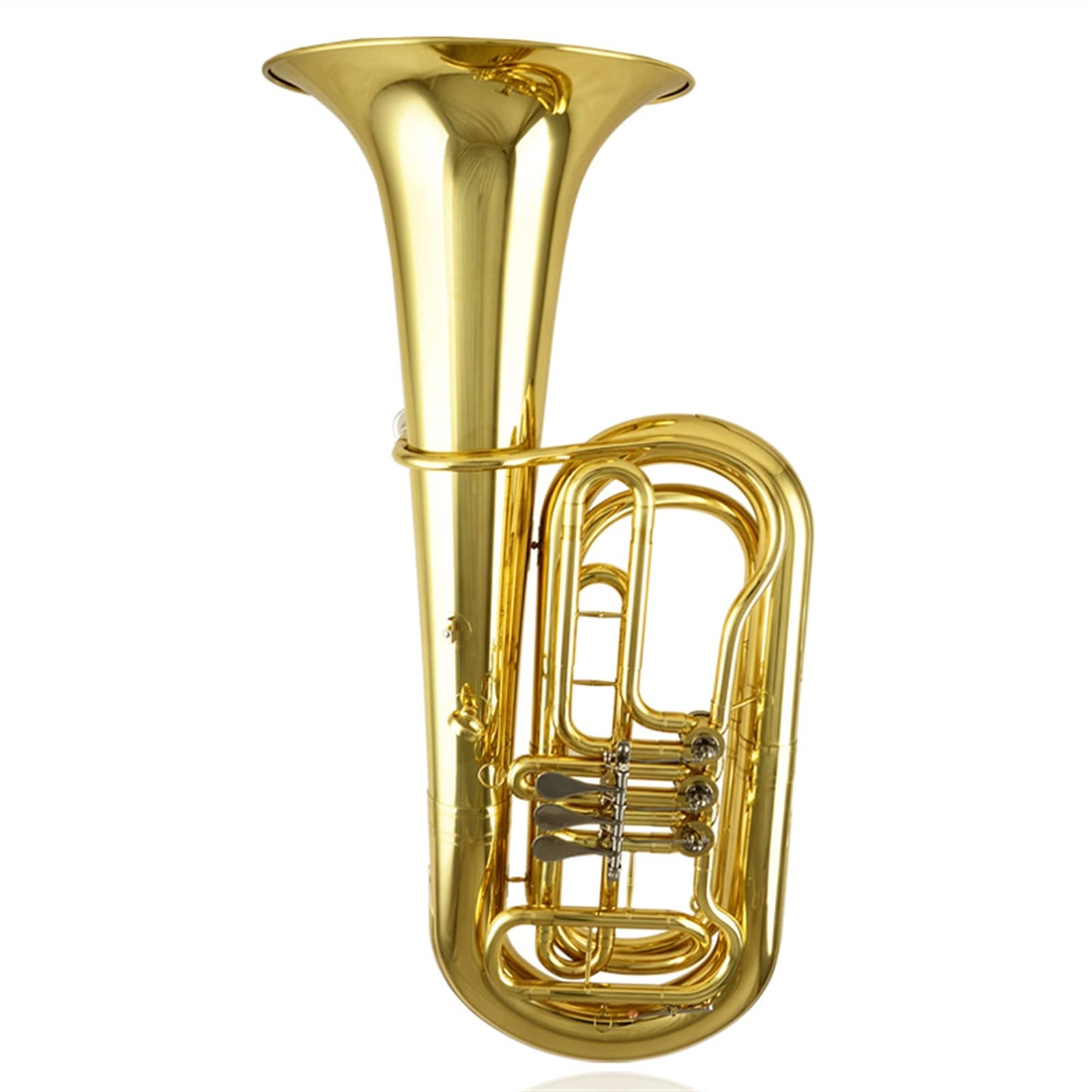 Додаток БПриклад шести вентильної туби F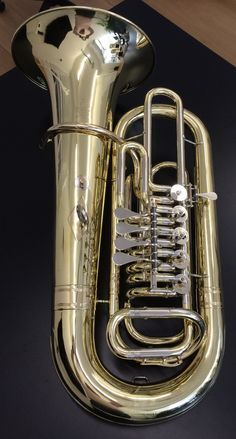 Додаток ВПриклад вигляду туби в різних строях (F, Es, B, C)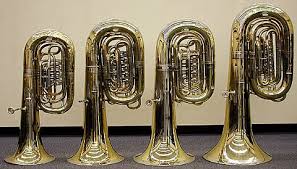 Додаток ГЗображення до переліку різновидів туб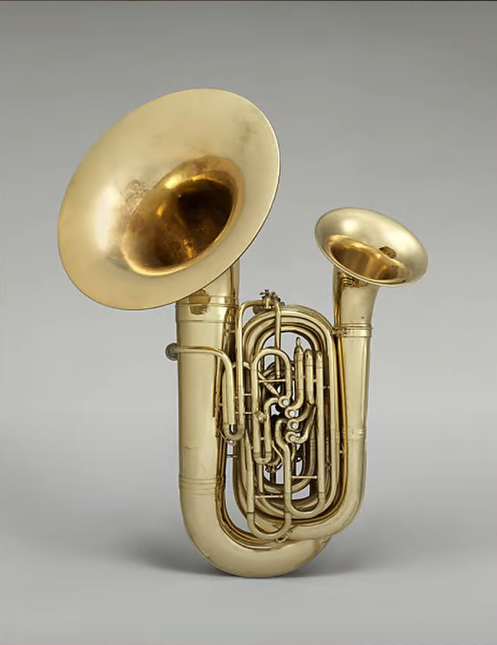 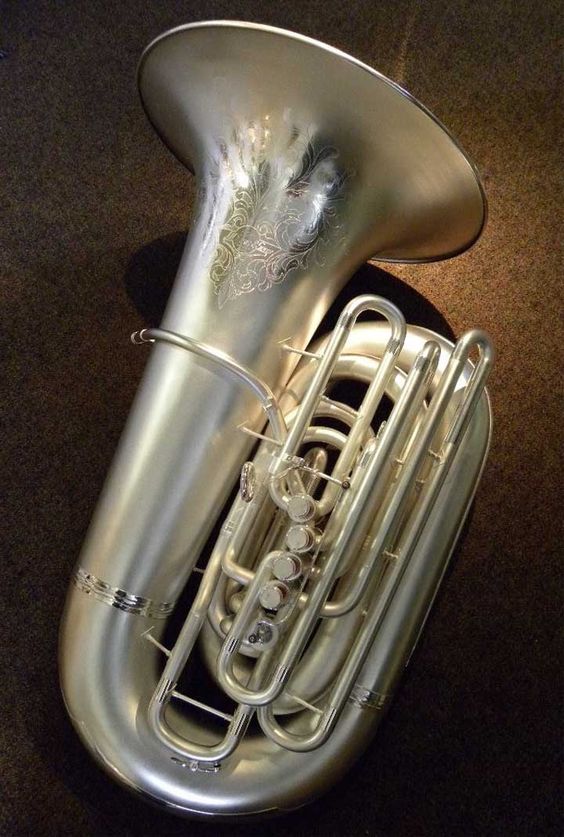 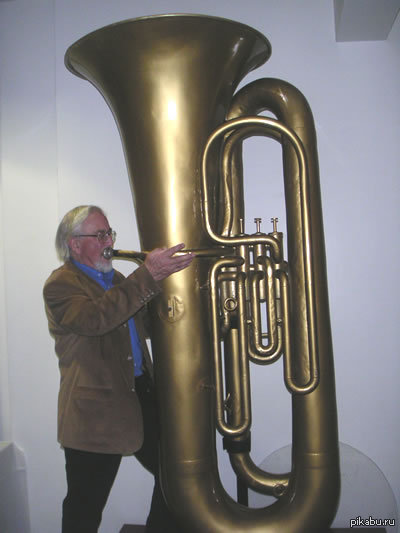 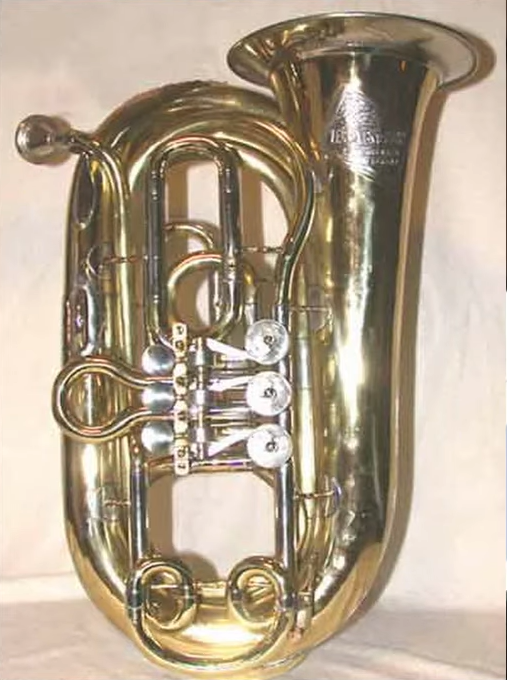 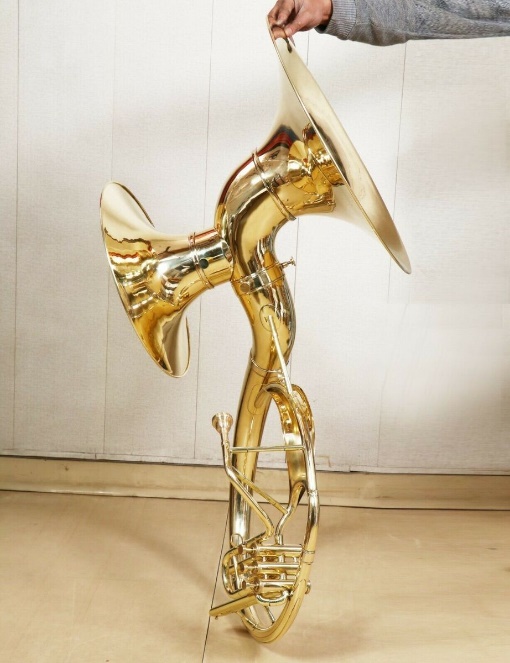 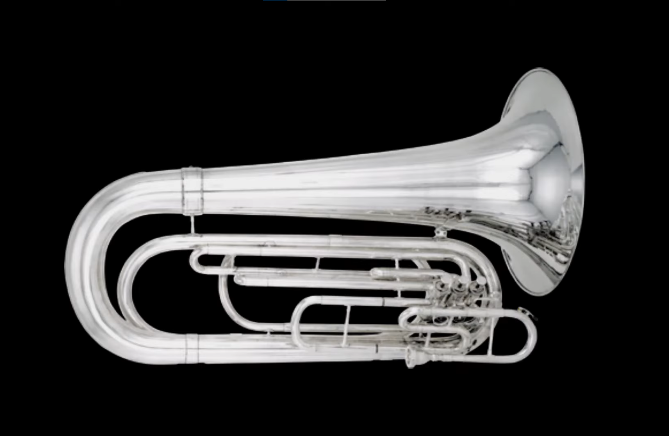 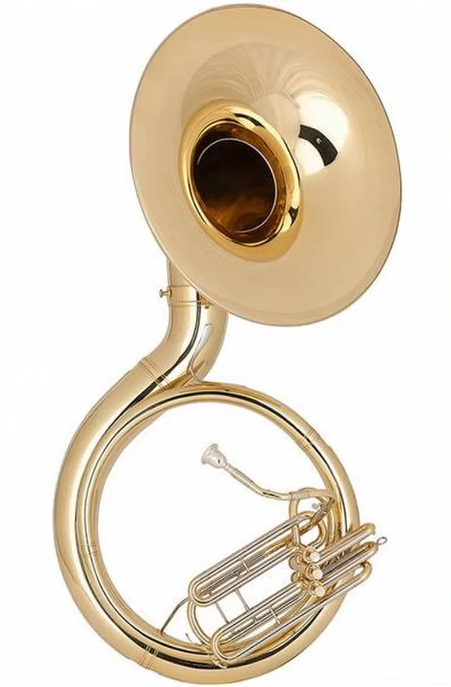 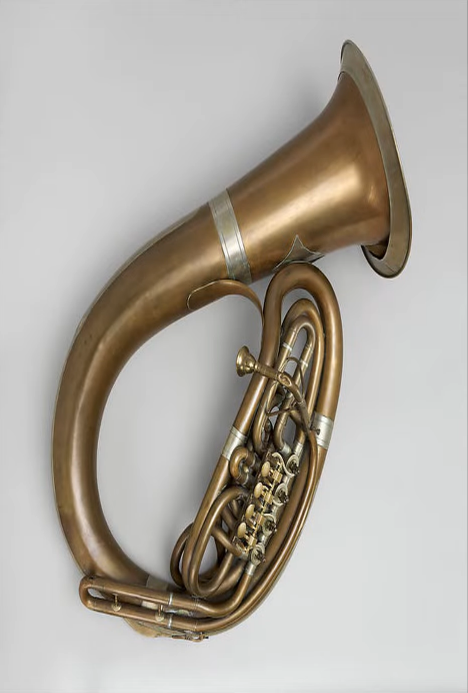 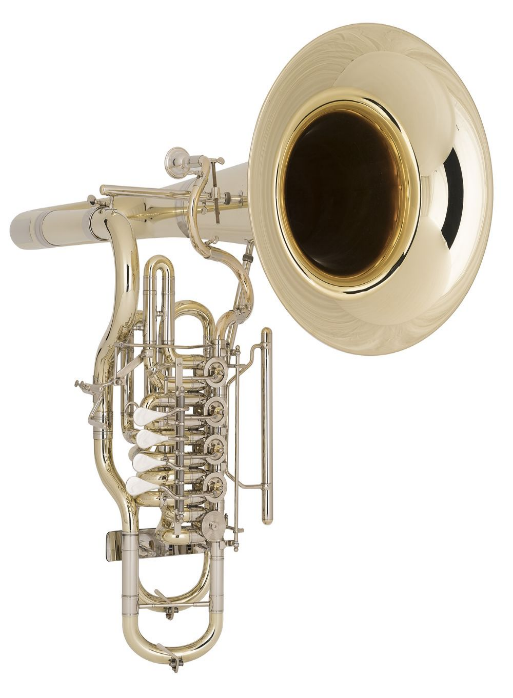 ФункціяХарактеристикаПізнавальна Полягає у формуванні і активізації спрямованості інтелектуальної діяльності на оволодіння художньо-музичними знаннями та уміннями, такими як: осягати зміст, що закладений композитором у творі мистецтва, виокремлювати в змісті художнього твору суттєві ознаки, розуміти значення основних засобів виразності, встановлювати логічні зв’язки між формою і змістом художнього образу, порівнювати твори мистецтваРозвивальнаПередбачає розвиток свідомості, загальний музичний розвиток дітей,  включає формування образної та логічної пам’яті, інтелектуальної та емоційно-чуттєвої сфери особистості в їх системній єдності, розвиток цілісності, осмисленості й узагальненості сприймання, удосконалення мовленнєвих навичок, формування елементів творчої уяви та свідомого емоційно-особистісного ставлення до прекрасногоВиховнаРеалізується через усвідомлене сприймання дійсності й мистецтва та формування морально-музичного ставлення до них на основі переживання почуття прекрасного